国家税务总局浙江省税务局普通发票和税收票证印制服务项目项目编号：ZZCG2021Q-GK-101公开招标文件采购单位：浙 江 省 政 府 采 购 中 心地    址：杭州市环城北路305号耀江发展中心目录第一章公开招标采购公告	3第二章投标人须知	7第三章评标办法及评分标准	23第四章招标需求	29第五章浙江省政府采购合同主要条款指引	54第六章投标文件格式附件	59第一章  公开招标采购公告根据《中华人民共和国政府采购法》《中华人民共和国政府采购法实施条例》《政府采购货物和服务招标投标管理办法》等规定，现就下列项目进行公开招标采购，欢迎提供本国货物、服务的单位或个人前来投标：一、项目编号：ZZCG2021Q-GK-101二、公告期限：5个工作日三、采购项目内容、数量及预算 注：1. 各标项确定1家中标人（供应商）负责相关标项内的服务。    2. 各标项应明确各类发票印制单价（每份或本、卷）。    3.合同有效期：自合同签订生效之日起三年。    4. 中标人（供应商）负责将合格的印制发票配送到采购人指定地点。    5. 质保期：10年（采购人验收合格之日起计）。    6.各标项的中标价包含原材料价格、印刷、油墨、防伪、税费、包装、配送费（运输）、人工费(含加班费)等一切与本标项相关的费用。四、合格投标人的资格要求符合《中华人民共和国政府采购法》第二十二条和浙财采监【2013】24号《关于规范政府采购供应商资格设定及资格审查的通知》第六条规定,且未被“信用中国”（www.creditchina.gov.cn）、中国政府采购网（www.ccgp.gov.cn）列入失信被执行人、重大税收违法案件当事人名单、政府采购严重违法失信行为记录名单。投标人的特定条件：1、具有印刷行业独立法人资格的印制企业，符合《中华人民共和国发票管理办法》第八条有关规定，即：（1）具有新闻出版部门核发的《印刷经营许可证》和营业执照；（2）设备、技术水平能够满足印刷发票的需要；（3）有健全的财务制度和严格的质量监督、安全管理、保密制度。2、本项目所有标项不接受联合体投标。五、获取采购文件1.获取时间：[项目采购-报名开始日期] 至 2021-03-10 09:00:00。2.获取方式：本项目招标文件实行网上获取。供应商登录浙江政府采购网（http://zfcg.czt.zj.gov.cn/）进入政采云系统“项目采购”模块“获取采购文件”菜单，进行网上获取招标文件。3.招标文件免费获取。六、投标保证金： 0元。七、投标截止时间、地点和形式投标截止时间：2021-03-10 09:00:00。本项目实行电子投标。投标文件应按照本项目招标文件和电子交易平台的要求编制、加密，并应当在投标截止时间前在规定电子交易平台完成传输递交，投标截止时间后送达的投标文件，将被电子交易平台拒收。样品统一采用邮寄方式送达指定地点，逾期送达或未密封将被拒收，请投标人预留好邮寄时间。如认为需要，投标人可以选择递交备份投标文件，采用数据电文形式，以U盘或DVD光盘形式存储，如有第四章招标需求中五、项目演示要求的演示须提供DVD光盘，并在投标截止时间前，通过邮寄方式，随样品送达指定地点，逾期送达或未密封将被拒收。投标文件收件填写人：邵玲芳，联系方式：0571-88907750，收件地址：浙江省杭州市下城区环城北路305号耀江发展中心三楼浙江省政府采购中心302会议室。（疫情期间仅接收邮寄方式递交的备份投标文件,因本大楼疫情管控，推荐使用中国邮政速递和顺丰快递。）本项目拒绝接受纸质投标文件。八、开标时间及地点：本次招标将于2021-03-10 09:00:00时整在杭州市环城北路305号耀江发展中心 201开标室（大）开标。本项目实行“不见面开评标”，投标人无须派人员到现场出席开标会议。九、电子交易平台的网络地址和登录方法（一）网络地址：浙江政府采购网 http://zfcg.czt.zj.gov.cn/（二）登录方法：投标人须先完成供应商注册并申请CA，再下载客户端编制、加密电子投标文件，最后应在浙江政府采购网政采云用户登录窗口登录，完成电子投标文件传输递交（具体详见第二章 投标人须知前附表）。十、其他：（一）本项目采用“电子交易/不见面开评标”，供应商可进入电子卖场服务中心采云学院（https://edu.zcygov.cn/live?utm=a0018.2ef5001f.0.0.1939d340e5db11ea867fb57c149ddb61）自行提前学习。十一、业务咨询十二、采购需求咨询第二章  投标人须知前附表一、总  则（一）适用范围仅适用于本次招标文件中采购项目的招标、投标、评标、定标、验收、合同履约、付款等行为（法律、法规另有规定的，从其规定）。（二）定义 1.招标方：指组织本项目采购的浙江省政府采购中心。2.投标人：指响应招标、参加投标竞争的法人、其他组织或者自然人。3.采购人：指委托招标方采购本次货物、服务项目的国家机关、事业单位和团体组织。4.货物：指招标文件规定投标人须向采购人提供的一切材料、设备、机械、仪器仪表、工具及其它有关技术资料和文字材料。5.服务：指招标文件规定投标人须承担的劳务以及其他类似的义务。6.项目：指投标人按招标文件规定向采购人提供的需求总称。7.电子交易平台:指政府采购项目电子交易平台，即政采云平台。8.中小企业：是指在中华人民共和国境内依法设立，依据国务院批准的中小企业划分标准确定的中型企业、小型企业和微型企业，但与大企业的负责人为同一人，或者与大企业存在直接控股、管理关系的除外。符合中小企业划分标准的个体工商户，在政府采购活动中视同中小企业。（三）投标人及委托有关说明1.授权代表须携带有效身份证件。如授权代表不是法定代表人，须有法定代表人出具的授权委托书（投标文件正本用原件，副本用复印件，格式见附件）。2.投标人投标所使用的资格、信誉、荣誉、业绩与企业认证必须为本法人所拥有。投标人投标所使用的采购项目实施人员必须为投标人员工（或投标人控股公司正式员工）。3.以联合体形式参加政府采购活动的，联合体各方不得再单独参加或者与其他供应商另外组成联合体参加同一合同项下的政府采购活动。4.单位负责人为同一人或者存在直接控股、管理关系的不同供应商，不得参加同一合同项下的政府采购活动。5.投标人应仔细阅读招标文件的所有内容，按照招标文件的要求提交投标文件，并对所提供的全部资料的真实性承担法律责任。（四）投标费用不论投标结果如何，投标人均应自行承担所有与投标有关的全部费用（招标文件有其他相反规定除外）。（五）质疑1.投标人认为采购文件、招标过程或中标结果使自己的合法权益受到损害的，可以在中标结果公告期限届满之日起7个工作日内，以书面形式一次性向招标方提出质疑。2.质疑应当以书面形式提出，格式见《政府采购质疑和投诉办法》（财政部令第94号）附件范本，下载网址：浙江政府采购网(http://zfcg.czt.zj.gov.cn/)，位置：“首页-下载专区-质疑投诉模板”。供应商提出质疑应当提交质疑函和必要的证明材料。质疑函应当包括下列内容：a供应商的姓名或者名称、地址、邮编、联系人及联系电话；b质疑项目的名称、编号；c具体、明确的质疑事项和与质疑事项相关的请求；d事实依据；e必要的法律依据；f提出质疑的日期。供应商为自然人的，应当由本人签字；供应商为法人或者其他组织的，应当由法定代表人、主要负责人，或者其授权代表签字或者盖章，并加盖公章。质疑应明确阐述招标过程或中标结果中使自己合法权益受到损害的实质性内容，提供相关事实、依据和证据及其来源或线索，便于有关单位调查、答复和处理, 质疑函不符合《政府采购质疑和投诉办法》相关规定的，应在规定期限内补齐的，招标方自收到补齐材料之日起受理；逾期未补齐的，按自动撤回质疑处理。（六）招标文件的澄清与修改 1.投标人应认真阅读本招标文件，发现其中有误或有不合理要求的，投标人应当于公告发布之日起至公告期限满第7个工作日内以书面形式一次性向招标方提出。招标方将在规定的时间内，在财政部门指定的政府采购信息发布媒体上发布更正公告，并以书面形式通知所有招标文件收受人。逾期提出招标方将不予受理。2.招标方主动进行的澄清、修改：招标方无论出于何种原因，均可主动对招标文件中的相关事项，用补充文件等方式进行澄清和修改。3.招标文件澄清、答复、修改、补充的内容为招标文件的组成部分。当招标文件与招标文件的答复、澄清、修改、补充通知就同一内容的表述不一致时，以最后发出的书面文件为准。二、投标文件的编制（一）投标文件编制工具投标文件编制工具为政采云电子交易客户端，下载网址：http://zfcg.czt.zj.gov.cn/bidClientTemplate/2019-09-24/12975.html，请自行下载并安装。（二）投标文件的组成本项目所称投标文件系指电子投标文件或备份投标文件。投标文件需按照本招标文件和电子交易平台的要求制作、加密并递交。电子投标文件每个标项由资质文件、技术商务文件、投标报价文件三部份组成，具体详见“第六章  投标文件格式附件”。备份投标文件的组成和内容等同电子投标文件。注：法定代表人授权委托书、投标声明书、投标报价明细表必须按招标文件格式要求正确签署并加盖投标人公章。投标文件中所须加盖公章部分均采用CA签章。（三）投标文件的效力电子投标文件未按时解密，投标人提供了备份投标文件的，以备份投标文件作为依据，否则视为投标文件撤回。电子投标文件已按时解密的，备份投标文件自动失效。（四）投标文件的语言及计量1.投标文件以及投标人与招标方就有关投标事宜的所有来往函电，均应以中文简体字书写。除签名、盖章、专用名称等特殊情形外，投标文件中以中文汉语以外的文字表述部分视同未提供。2.投标计量单位，招标文件已有明确规定的，使用招标文件规定的计量单位；招标文件没有规定的，应采用中华人民共和国法定计量单位（货币单位：人民币元），否则将作无效标处理。（五）投标文件的有效期1.自投标截止日起90天内投标文件应保持有效。有效期不足的投标文件将作无效标处理。2.中标供应商的投标文件自开标之日起至合同履行完毕止均应保持有效。（六）投标文件的签署和包装1.电子投标文件部分： （1） 投标人应根据本招标文件和电子交易平台规定的格式和顺序编制电子投标文件并进行关联定位，投标文件内容不完整、编排混乱、关联错误导致投标文件被误读、漏读或者查找不到相关内容的，是投标人的责任。（2）投标文件须由投标人在规定位置盖章并由法定代表人或法定代表人的授权委托人签署，投标人应写全称。（3）投标文件不得涂改，若有修改错漏处，须加盖投标人公章或者法定代表人或授权委托人签名或盖章。投标文件因字迹潦草或表达不清所引起的后果由投标人负责。2.投标人选择递交备份投标文件的，备份投标文件另须满足以下条件：（1）储存形式：U盘、DVD （2）密封要求：外包装封面上应注明投标人名称、投标人地址、投标人联系方式（授权代表手机）、投标文件名称（备份投标文件）、投标项目名称、项目编号、标项及“开标时启封”字样，并加盖投标人公章。（七）投标报价1.投标文件只允许有一个报价，投标报价应按招标文件中相关附表格式填报，该投标报价应与明细报价汇总相等，且不允许出现报价优惠等字样（明细出现“0”元，视同赠送，按无效标处理）。2.投标报价应包含项目所需全部产品、服务，不得缺漏，是履行合同的最终价格（含货款、标准附件、备品备件、专用工具、包装、运输、装卸、保险、货到就位以及安装、调试、培训、保修等和费用，本项目不含车辆购置税）。3.投标报价金额到元为止，如投标报价总价出现角、分，将被抹除。（八）串通投标认定有下列情形之一的，视为投标人串通投标，其投标无效：1.不同投标人的投标文件由同一单位或者个人编制；2.不同投标人委托同一单位或者个人办理投标事宜；3.不同投标人的投标文件载明的项目管理成员或者联系人员为同一人；4.不同投标人的投标文件异常一致或者投标报价呈规律性差异；5.不同投标人的投标文件相互混装；（九）投标无效的情形在评审时，如发现下列情形之一的，投标文件将被视为无效：1.投标人未能提供合格的资格文件、投标有效期不足的；2.投标人被列入失信被执行人、重大税收违法案件当事人名单、政府采购严重违法失信行为记录名单的；3.仅提供备份投标文件的；4.电子投标文件解密失败，且未在规定时间内提交备份投标文件的；5.电子投标文件解密失败，虽然在规定时间内提交了备份投标文件，但是备份投标文件无法导入或者无法读取或者不符合本招标文件和电子交易平台要求的；6.投标文件未按招标文件要求签署、盖章的；7.与招标文件有重大偏离、未满足带“▲”号实质性指标的投标文件；8.招标需求中要求提供的产品属于节能清单中政府强制采购节能产品品目的，投标人未提供该清单内产品的；9.投标报价超出招标文件中规定的预算金额或者最高限价的；10.标项以赠送方式投标的、对一个标项提供两个投标方案或两个报价的；11.评标委员会认为投标人的报价明显低于其他通过符合性审查投标人的报价，有可能影响产品质量或者不能诚信履约，且不能证明其报价合理性的；12.投标人不接受报价文件中修正后的报价的；13.未按本章“二、投标文件的编制”第七点投标报价要求报价的；14.投标文件含有采购人不能接受的附加条件的；15.投标人被视为串通投标的；16.不符合法律、法规和本招标文件规定的其他实质性要求的。（十）错误修正电子交易平台客户端里开标一览表录入的投标报价信息与扫描上传的报价文件不一致的，以扫描上传的报价文件为准。投标文件报价出现前后不一致的，除招标文件另有规定外，按照下列规定修正：1.投标文件中报价明细表内容与投标文件中相应内容不一致的，以报价明细表为准；2.大写金额和小写金额不一致的，以大写金额为准；3.单价金额小数点或者百分比有明显错位的，以报价明细表的总价为准，并修改单价；4.总价金额与按单价汇总金额不一致的，以单价金额计算结果为准。同时出现两种以上不一致的，按照前款规定的顺序修正。修正后的报价按照经投标人加盖公章后产生约束力，投标人不确认的，其投标无效。（十一）采购过程中的异常情况及处理措施采购过程中出现以下情形，导致电子交易平台无法正常运行，或者无法保证电子交易的公平、公正和安全时，招标方可中止电子交易活动：1.电子交易平台发生故障而无法登录访问的；2.电子交易平台应用或数据库出现错误，不能进行正常操作的；3.电子交易平台发现严重安全漏洞，有潜在泄密危险的；4.病毒发作导致不能进行正常操作的；5.其他无法保证电子交易的公平、公正和安全的情况。出现前款规定情形，不影响采购公平、公正性的，招标方可以待上述情形消除后继续组织电子交易活动，也可以决定某些环节以纸质形式进行；影响或可能影响采购公平、公正性的，应当重新采购。三、开、评标程序及评标委员会的评审程序（一）组织开标招标方将按照招标文件规定的时间、地点和程序组织开标，各投标人授权代表及相关人员均应当准时在线参加，无关人员不得进入开标现场。投标人如未准时在线参加的，事后不得对采购相关人员、开标过程和开标结果提出异议。1. 落实工作场地、设施，检查录音录像采集设备运行情况，验证电子交易平台是否能正常登录。2. 开标由招标方主持，主持人介绍开标现场的人员情况，宣读递交投标文件的投标人名单、开标纪律、应当回避的情形等注意事项。3.投标截止时，电子交易平台自动提取所有电子投标文件。招标方点击[开始解密]按钮后，投标人可以在线解密，解密时限为30分钟。4.投标人应当在解密时限内完成解密，如所有投标人的电子投标文件都已经解密完成的，则电子交易平台自动结束解密。如有任一投标人未解密，电子交易平台会在解密时限截止时自动结束解密。解密时限内未完成解密且按规定提供了备份投标文件的，招标方将拆封其备份投标文件，并导入电子交易平台。5.评标委员会在商务和技术评审结束后，主持人通过电子交易平台宣告商务和技术评审无效投标人名称及理由，有效投标人的商务和技术得分情况。6.招标方在电子交易平台开启投标人的报价文件信息，投标人对报价信息进行确认。投标人对报价信息不予确认的不影响后续评标过程。7.评标委员会经商议认为需要投标人作出必要澄清或说明的，应当通过电子交易平台交换数据电文。评标委员会给予投标人提交澄清或说明的时间为半小时，投标人已经明确表示澄清或说明完毕的除外。8.在电子交易平台上公布评审结果。特别说明：政采云公司如对电子化开标及评审程序有调整的，按调整后的程序操作。（二）组织评标程序招标方将按照招标文件规定的时间、地点和程序组织评标，各评审专家及相关人员应参加评审活动并接受核验、签到，无关人员不得进入评审现场。1、开启开标场地录音录像采集设备，并确保正常运行。2、按规定统一收缴、保存评标现场相关人员通讯工具。3、介绍评审现场的人员情况，宣布评审工作纪律，告知评审人员应当回避情形；组织推选评标委员会组长。4、宣读提交投标文件的供应商名单，组织评标委员会各位成员签订纸质形式的《政府采购评审人员廉洁自律承诺书》。5、采购人可以在评标前说明项目背景和采购需求，说明内容不得含有歧视性、倾向性意见，不得超出招标文件所述范围。说明应当提交书面材料，并随采购文件一并存档。6、根据需要简要介绍招标文件（含补充文件）制定及质疑答复情况、按书面陈述项目基本情况及评审工作需注意事项等，让评审专家尽快知悉和了解所评审项目的采购需求、评审依据、评审标准、工作程序等；提醒评标委员会对客观评审项目应统一评审依据和评审标准，对主观评审项目应确定大致的评审要求和评审尺度；对评审人员提出的有关招标文件、投标文件的问题进行必要的说明、解释或讨论。7、采购人代表或由采购人委托的评标委员会对投标人资格文件进行审查并以开标当日为准对投标人“信用中国”网站（www.creditchina.gov.cn）、中国政府采购网（www.ccgp.gov.cn）信用记录情况进行核实，资格不符合的，应组织相关投标人代表进行陈述、澄清或申辩。8、评标委员会组长组织评审人员独立评审。评标委员会对拟认定为投标文件无效，应组织相关投标人代表进行陈述、澄清或申辩；招标方可协助评标委员会组长对打分结果进行校对、核对并汇总统计；对明显畸高、畸低的评分（其总评分偏离平均分30%以上的），评标委员会组长应提醒相关评审人员进行复核或书面说明理由，评审人员拒绝说明的，由现场监督员据实记录；评审人员的评审、修改记录应保留原件，随项目其他资料一并存档。9、做好评审现场相关记录，协助评标委员会组长做好评审报告起草、有关内容电脑文字录入等工作，并要求评标委员会各成员签字确认。10、评审结束后，招标方应对评标委员会各成员的专业水平、职业道德、遵纪守法等情况进行评价；同时按规定向评审专家发放评审费，并交还评审人员及其他现场相关人员的通讯工具。（三）评审程序1、在评审专家中推选评标委员会组长。2、评标委员会组长召集成员认真阅读招标文件以及相关补充、质疑、答复文件、项目书面说明等材料，熟悉采购项目的基本概况，采购项目的质量要求、数量、主要技术标准或服务需求，采购合同主要条款，投标文件无效情形，评审方法、评审依据、评审标准等。3、评审人员对各投标人投标文件的有效性、符合性、完整性和响应程度进行审查，确定是否对招标文件作出实质性响应。4、评审人员按招标文件规定的评审方法和评审标准，依法独立对投标人投标文件进行评估、比较，并给予评价或打分，不受任何单位和个人的干预。5、评审人员对各供应商投标文件非实质性内容有疑议或异议，或者审查发现明显的文字或计算错误等，及时向评标委员会组长提出。经评标委员会商议认为需要供应商作出必要澄清或说明的，应通知该投标人以书面形式作出澄清或说明。授权代表未按时确认或拒绝澄清说明或澄清说明的内容改变了投标文件的实质性内容的，评标委员会有权对该投标文件作出不利于投标人的评判。书面通知及澄清说明文件应作为政府采购项目档案归档留存。6、评审人员需对招标方工作人员唱票或统计的评审结果进行确认，现场监督员应对评审结果签署监督意见。如发现分值汇总计算错误、分项评分超出评分标准范围、客观评分不一致以及存在评分畸高、畸低情形的，应由相关人员当场改正或作出说明；拒不改正又不作说明的，由现场监督员如实记载后存入项目档案资料。7、评标委员会根据评审汇总情况和招标文件规定确定中标候选供应商排序名单。 8、起草评审报告，所有评审人员须在评审报告上签字确认。四、评审原则1.评标委员会必须公平、公正、客观，不带任何倾向性和启发性；不得向外界透露任何与评标有关的内容；任何单位和个人不得干扰、影响评标的正常进行；评标委员会及有关工作人员不得私下与投标人接触。2.评审专家因回避、临时缺席或健康原因等特殊情况不能继续参加评审工作的，应按规定更换评审专家,被更换的评审人员之前所作出的评审意见不再予以采纳，由更换后的评审人员重新进行评审。无法及时更换专家的，要立即停止评审工作、封存评审资料，并告知投标人择期重新评审的时间和地点。3.评审人员对有关招标文件、投标文件、样品或现场演示（如有）的说明、解释、要求、标准存在不同意见的，持不同意见的评审人员及其意见或理由应予以完整记录，并在评审过程中按照少数服从多数的原则表决执行。对招标文件本身不明确或存在歧义、矛盾的内容，应作对投标人而非采购人有利的解释；对因招标文件中有关产品技术参数需求表述不清导致投标人实质性响应不一致时，应终止评审，重新组织采购。评审人员拒绝在评审报告中签字又不说明其不同意见或理由的，由现场监督员记录在案后，可视为同意评审结果。4.财政部令第87号《政府采购货物和服务招标投标管理办法》第三十一条规定：使用综合评分法的采购项目，提供相同品牌产品且通过资格审查、符合性审查的不同投标人参加同一合同项下投标的，按一家投标人计算，评审后得分最高的同品牌投标人获得中标人推荐资格；评审得分相同的，由采购人或者采购人委托评标委员会按照招标文件规定的方式确定一个投标人获得中标人推荐资格，招标文件未规定的采取随机抽取方式确定，其他同品牌投标人不作为中标候选人。非单一产品采购项目，采购人应当根据采购项目技术构成、产品价格比重等合理确定核心产品，并在招标文件中载明。多家投标人提供的核心产品品牌相同的，按前款规定处理。五、确定中标供应商的原则 1.项目由评标委员会根据第三章《评标办法与评分标准》规定提出中标候选人排序。 2.采购人应当自收到评标报告之日起５个工作日内，在评标报告确定的中标候选人名单中按顺序确定中标人，或者采购人委托评标委员会在评标报告确定的中标候选人名单中按顺序确定中标人。采购人在收到评标报告5个工作日内未按评标报告推荐的中标候选人顺序确定中标人，又不能说明合法理由的，视同按评标报告推荐的顺序确定排名第一的中标候选人为中标人。 3.采购结果经采购人确认后，招标方将于2个工作日内在浙江省政府采购网上发布中标公告，通过电子交易平台统一签发《中标通知书》。六、合同授予（一）签订合同1.采购人与中标人应当在《中标通知书》发出之日起30日内签订政府采购合同。2.中标人拖延、拒签合同的,将被扣罚投标保证金并取消中标资格。3.对于通过预留采购项目、预留专门采购包、要求以联合体形式参加或者合同分包等措施签订的采购合同，应当明确标注本合同为中小企业预留合同。其中，要求以联合体形式参加采购活动或者合同分包的，应当将联合协议或者分包意向协议作为采购合同的组成部分。（二）履约保证金1.合同签订时，采购人按《中华人民共和国政府采购法实施条例》有关规定自行收取项目履约保证金。采购人要求中标或者成交供应商提交履约保证金的，供应商应当以支票、汇票、本票或者金融机构、担保机构出具的保函等非现金形式提交。履约保证金的数额不得超过政府采购合同金额的10%。2.按合同约定办理履约保证金退还手续。七、货款的结算货款由采购人按招标文件规定的付款方式自行支付。若资金在采购人处的，由采购人直接支付；若资金在核算中心的，由采购人向核算中心发起支付令，由核算中心把货款打入中标商帐户。第三章  评标办法及评分标准根据《中华人民共和国政府采购法》等有关法律法规，结合本项目的实际需求，制定本办法。一、总则本次评标采用综合评分法，总分为100分。合格投标人的评标得分为各项目汇总得分，中标候选资格按评标得分由高到低顺序排列，得分相同的，按投标报价由低到高顺序排列；得分且投标报价相同的，按技术得分由高到低顺序排列。评分过程中采用四舍五入法，并保留小数2位。二、分值的计算技术、资信、商务及其他分按照评标委员会成员的独立评分结果汇总后的算术平均分计算，计算公式为：技术、资信商务及其他分=评标委员会所有成员评分合计数/评标委员会组成人员数投标人评标综合得分=价格分+(技术分+资信商务及其他分)三、评标内容及标准（标项一、二、四、五、六）评标内容及标准（标项三）第四章招标需求特别说明：1.根据浙财采监字[2007]2号文件规定：除采购文件明确的品牌外，欢迎其他能满足本项目技术需求且性能与所明确品牌相当的产品参加。2.需求中不允许偏离的实质性要求和条件，以“▲”号标明，如投标人未响应的，将被视为无效。3.核心产品在各标项内容中明确，如出现同品牌情况的，评标委员会根据评审原则第4条规定执行。4.采购人拟采购的产品属于政府强制采购节能品目的，（详见《关于印发节能产品政府采购品目清单的通知》财库〔2019〕19号），需按《财政部 发展改革委 生态环境部 市场监管总局 关于调整优化节能产品、环境标志产品政府采购执行机制的通知》财库〔2019〕9号要求执行，但无对应细化分类或节能清单中的产品无法满足工作需要的，采购人应当在详细需求中标明并说明理由，否则按照前附表第三点要求执行。采购概况根据《中华人民共和国政府采购法》《中华人民共和国发票管理办法》等法律法规要求，国家税务总局浙江省税务局计划通过公开招标的方式实施全省普通发票和税收票证印制统一采购工作，每个标项经综合评审后确定1家供应商，并向其颁发《发票准印证》（有效期三年），授予国家税务总局浙江省税务局系统普通发票和税收票证的印制资格，承担浙江全省税务系统自合同签署后三年的普通发票或税收票证的印制工作，具体项目内容及项目预算见下表：项目标项安排表▲根据《中华人民共和国发票管理办法》第十四条的有关规定“各省、自治区、直辖市内的单位和个人使用的发票，除增值税专用发票外，应当在本省、自治区、直辖市内印制；确有必要到外省、自治区、直辖市印制的，应当由省、自治区、直辖市税务机关商印制地省、自治区、直辖市税务机关同意，由印制地省、自治区、直辖市税务机关确定的企业印制”，中标人须承诺在浙江省境内（不含宁波）承印中标。（承诺函格式自拟）一、中标原则：投标人可以选择投任何一个或多个标项。评审小组按照标项的序号依次评审，每个标项推荐最高分为中标候选人，当出现中标候选人在前面标项中已经被推荐，评审小组则按照未被推荐的供应商排序推荐此时排名第一的供应商为中标候选人；若出现所有供应商都曾经被推荐，评审小组则按照评审分数从高到低推荐中标供应商。二、为确保普通发票和税收票证正常使用，若某一标项的中标人在合同履约期内发生无法正常履约的情况，采购人有权将该标项相关的服务顺延至该标项第二名；若第二名在其他标项中标，则顺延至该标项第三名，依此类推，并服务至重新采购后新中标人确定时为止。三、本项目产品纸张和包装材料纸张等技术指标要求说明：如国家相关管理部门对相应的产品纸张和包装材料纸张技术指标在现有的标准上又有新标准的，则按照新的标准执行。四、目前全国正大力推行电子发票，今后我省纸质发票印制量将呈逐年萎缩的状态。各标项的采购数量和预算金额为3年的预估数，具体印制数量以采购人下达的发票印制通知书确定的数量为准，请各投标供应商注意投标风险。       二、普通发票和税收票证需求种类数量1.普通发票种类及数量(标项一)2. 普通发票种类及数量(标项二)3.普通发票种类及数量(标项三)税收票证种类及数量注：税收票证具体需求内容及要求详见“四、税收票证印制质量及技术规范需求”。4.普通发票种类及数量(标项四)5.普通发票种类及数量(标项五)6.普通发票种类及数量(标项六)三、普通发票印制质量及技术规范需求普通发票包括：通用机打发票（连续式）、通用机打发票（卷票）、通用定额发票、浙江省医疗服务（门诊）发票、浙江省医疗服务（住院）发票、浙江省医疗服务（门诊就诊卡）发票、机动车销售发票、二手车统一发票等 八类发票。一、普通发票印制整体要求（一）普通发票纸张、油墨及监制章等相关技术要求1.1普通发票纸张种类1.2产品纸张技术指标须满足中华人民共和国GB/T16797—2008国家标准（优等品）的要求。1.3纸张其它要求纸张在印刷时不应有明显透印、掉粉、掉毛现象，应适于打印。纸面应平整光滑、洁净、涂布应均匀，不许有折子、皱纹、孔洞、明显条痕、裂口、斑点、毛边、着色等外观纸病。1.4国家相关权威部门出台新的产品质量标准时，应按照最新标准执行，但最新标准低于本招标文件原定标准的，仍按照本招标文件指定标准执行。2.油墨2.1印制发票的油墨必须满足发票在正常保存条件下不少于10年的保存期限。2.2防伪特征2.2.1发票监制章和发票代码统一使用红色异谱荧光油墨，印色为大红色，在紫外光照射下呈桔红色反应。2.2.2发票联和抵扣联（或退税联）中间加印无色荧光防伪油墨印记，在自然光下不可见，在紫外光照射下显示出绿色荧光反应，显示为2号魏碑体的“浙江省税务局监制”字样。3.发票监制章全国统一发票监制章母版由浙江省税务局统一制作，按计划核发，任何定点印制发票企业都不准私自制作或拷贝。4.发票各联次及色序4.1发票的基本联次为三联，各联次及发票正面的印色如下：电脑版：第一联为发票联，印色为棕色；第二联为存根联，印色为黑色；第三联为记账联，印色为蓝色。定额票：第一联为存根联，第二联为发票联，印色为棕色。4.2总局另有规定的除外。5.发票印刷质量要求5.1底纹：印迹清晰、颜色纯正、无断道、无透印、无油污、底纹朝向一致（包括水印纸）；5.2文字版面：印迹清晰、颜色纯正、无缺字、断道、无透印、无油污；5.3号码：位置正确、与“发票代码”平齐、清晰、连续、无重号、缺号、鸳鸯号；5.4联次/反面：联次正确、反面无脏版、污点、墨量充足、正反套印准确、朝向一致；5.5普通墨色：符合发票样本联次规定的墨色、墨量充足、均匀、饱满；5.6防伪墨色：发票监制章、代码及“浙江省税务局监制”字样套印位置准确，防伪油墨使用恰当，防伪功能显示正常；5.7横竖刀线：位置准确、轧准、深浅适中、易撕不易断；5.8打孔：孔眼打尽；5.9联次：联次顺序正确、金额线对齐、上下无错位、无掉头、重页、缺页现象；5.10号码打印：涂碳及无碳多联式打号，每联号码显色清晰、压力适中、无重号、缺号；5.11规格大小：纸张原料裁切按要求规格裁切、成品规格裁切符合要求。6.装订质量要求6.1各种类发票，配联数量准确，无缺号、重号、多号、错号，每联发票上下一致，无错格。6.2手工发票、定额发票封面和封底应使用60克牛皮纸装订。封面按照发票样本规定内容印制。6.3铁丝平订位置居中，误差±不得超过3mm，订本时应做到无漏订、重订，订脚平服牢固。6.4粘贴上皮应正确、牢固、平整，无溢浆、无粘连、无漏订，本脊平直，不得有空泡、皱折。6.5成品裁切后无严重刀页、无连刀页、无严重破头，歪斜误差控制在±l.0mm，成品外观整洁、无压痕。为防止成品脊背歪斜，每次切裁成品不得超过5本。7.内外包装7.1定额发票按每本50份装订。7.2中标人应提供最终货物运至合同规定的最终目的地所需要的包装，以防止货物在运输中损坏或变质。7.3包装应采取防潮、防晒、防腐蚀及防止其它损坏的必要保护措施，从而保护货物能够经受装卸及长途运输。所有发票专用箱箱体尺寸应根据装箱票据具体尺寸规格来制定。7.4外包箱统一使用规定格式、文字、颜色的双瓦楞箱并注明“浙江省税务局监制”。 7.5 中标人应承担由于其包装或防护措施不当而引起的货物损坏和丢失的任何损失的责任和费用。7.6 包装箱材料、规格及要求包装箱材料为五层瓦楞纸，颜色为白色，箱体牢固、无破损。7.7 包装箱指标包装箱须满足GB/T 6543-2008 《运输包装用单瓦楞纸箱和双瓦楞纸箱》的技术需求。7.8 包装方法及要求产品装箱后，箱盖使用印有生产企业名称和标识的专用胶带密封，箱体使用印有生产企业名称和标识的专用塑料捆扎带打成双十字（“++”），松紧适度。7.9 箱签上须注明：发票代码、发票起止号码、生产日期、箱号。7.10包签上须注明：企业名称、发票代码、数量、包号、起止号、注意事项内容。 8.发票管理要求8.1发票和发票防伪用品属特殊产品，定点印制发票企业要严格管理制度，做好仓储、生产过程中的保密工作。8.2定点印制发票企业要严格按合同或《浙江省**税务局发票印制通知书》要求执行，不得降低纸张的克重、等级、辅料或工艺标准。8.3定点印制企业必须以诚信为本，不准擅自将发票印刷业务转给第三方印刷。8.4定点印制企业要按《浙江省**税务局发票印制通知书》所约定的交货时间交货。8.5为保障发票和发票防伪用品的安全，防止流失，对于在生产过程中出现的废张或残次品，必须进行登记，并经过有批印权的发票管理部门查验、审批和监督，方能进行处理。9.上述要求与今后修改的《浙江省税务局普通发票样本》不一致的，按照新版样本规定执行。（二）样品相关要求投标人根据本招标文件附件1（普通发票电子样稿）的技术要求，提供通用定额发票、通用机打发票（连续式）、通用机打发票（卷式）等三类普通发票票样。（普通发票电子样稿、税收票证电子样稿请各意向投标人妥善保管，如因保管不善导致产生不良的后果，将承担相应的法律责任）若投标人对普通发票电子样稿有疑问的，请于2021年2月24日下午14：00-17:00前往国家税务总局浙江省税务局（杭州市西湖区体环二路1号）查看纸质票样，联系电话：85273970。1.1 样品应单独包装，在包装上注明投标人名称、样品对应的产品在招标文件中的招标编号、产品名称，样品在投标时与投标文件一并提交，且需单独密封包装（加盖投标人单位公章,未盖章按照无效标处理），并附样品清单。1.2 除可拆除的包装以外，样品本身不得有任何体现生产来源的标记、标签、标识等。若全部种类样品体现生产来源的标记、标签、标识等，所有样品不得分；部分种类样品体现的生产来源的标记、标签、标识等，该样品所对应的评分项不得分。1.3 样品处理：开标结束统一由采购人收回处理。中标供应商的实物样品由采购人封存，以备货物验收出现纠纷时作为比对的依据，投标人提供的实物样品不予退还，且费用自理。1.4 中标公告发出之日起第8个工作日后，投标人将多余的防伪用品、废票、零票统一向浙江省税务局指定企业上缴，多余防伪用品的货款不予退回。1.5采购人要求提供的三种发票票样，投标人根据企业的生产实际提供。投标人所提供的发票票样如存在非自行生产印制的，投标过程中一经发现将按投标无效处理，中标后一经发现且查实，将取消其中标资格。2.具体要求投标人按类型提供样品，同类型只需提供一种发票或税票样品，样品票面加印“票样”二字，具体品种如下：2.1.投标人投标时应提供自行印制的通用定额发票5本，每本各50份，每份2联式。2.2.提供自行印制的通用机打发票（连续式）100份，每份3联式。2.3.提供自行印制的通用机打发票（卷式）5卷，每卷100份，单联。2.4.各类票样具体要求2.4.1通用定额发票票样：投标人统一按“浙江通用定额发票”（规格150mm*68mm，两联）票样提供，封面统一使用60克牛皮纸印制，封面内容统一印制“浙江省税务局通用定额发票票样”和“印刷企业承印”。提供的票样号码从00000001起00000250。2.4.2通用机打发票（连续式）票样：投标人统一按“浙江通用机打发票”（规格210mm*139.7mm，三联）票样提供，发票连接处打上易撕不易断的钢线。提供的票样号码从00000001起00000100。2.4.3通用机打发票（卷式）票样：投标人统一按 “浙江通用机打发票”（规格44mm*127mm，单联）票样提供，上、下各留空白2份。提供的票样号码从00000001起00000500。2.4.4票样的边款统一印成“投标票样×印制年月×印制份数”以及“印刷企业承印”。（三）管理要求1 中标人应当建立健全管理、生产、服务、安全保密、消防等各项管理制度。2 中标人要有专人负责普通发票印制工作，要有科学规范的工艺流程，保证印制质量，确保满足采购人需求。3 中标人从设计、制版、印刷、包装、仓储、发运和综合管理服务等各环节要有严格的质量控制和有效的监控措施。4 中标人印制普通发票，出入库要有严格管理登记制度。中标人在印制过程中产生的废证、废料的销毁有详细销毁记录。5中标人需有专业的管理服务团队。需明确1名项目负责人：从事发票印制工作五年以上（提供社保或劳务合同），最少明确5名技术人员（具有相应的技术资格）。（四）检测鉴别要求中标企业对其印制的普通发票，需要提供终身免费发票鉴别服务。（五）服务要求1.采购人有权派代表到印刷厂检查印制工艺、原材料质量和印刷品质量，也有权对出厂后的产品进行不定期抽检，对不合格产品按照合同中的违约条款处罚，由此带来的所有损失均由中标企业承担。2.印刷品在最终使用者手中发生由于印制产生质量问题时，中标企业保证在接到通知后2小时内响应，24小时内赶到现场进行处理，保证发票供应，由此产生的相关费用由中标企业负责。3.中标企业应按其投标文件中的承诺，进行其他售后服务，并有完善的售后服务能力。4.采购人有权定期组织对中标企业服务情况进行满意度测评，不定期对中标企业服务情况进行抽查。（六）保密要求1 有完善的保密管理保障体系，投标人（供应商）须提供保障制度及方案，发票印制的技术资料不得向第三方和本单位无关的人员泄露。2 招标文件附带的普通发票票样和税收票证票样相关材料，各投标人（供应商）需承诺普通发票票样和税收票证票样不得用于其他用途(承诺函自拟)。（七）交货及运输要求1 交货时间： 中标人在收到每批正常印制计划通知后45天内将货物送达（收到追加计划通知后15天内将货物送达）采购人指定地点。2 交货地点：采购人指定地点。送达后，必须填写《普通发票入库验收单》（一式伍份），并经使用单位验收人签字、单位盖章，以此作为付款的依据。    3 产品运输必须采用全封闭厢式专用货车运输和专业保卫（安）人员押运，保障产品运输安全，绝不允许出现产品丢失、被盗等情况。4 不论采用何种方式运输，所有运保费用均由中标人承担。（八）厂房设备要求1 投标人（供应商）须提供印前设备、印刷设备、检测设备的清单及证明材料（发票或合同）。2 投标人（供应商）印制企业自有设备均须符合以下要求2.1 印前设备要求：完善的设计、制版设备。2.2 印刷设备要求2.2.1普通发票投标人印刷相关设备要求：配有商业票据轮转印刷机、配页打码机、平张印刷机、裁纸机、装订机、分切机、撕页机等、废次品销毁设备和检测设备等相关设备。投标人运输车辆要求：配有具有GPS卫星定位功能的全封闭箱式运输车辆，并实行双人押运制度。3 发票印制应在独立、封闭的生产区域内进行，夏季：温度23±2℃，湿度55±5％，冬季：温度24±2℃，湿度55±5％。4 本项目货物的生产加工所需的所有工序必须在一个封闭的厂房内完成，投标人（供应商）须提供生产厂房布局图、房屋产权证明、租赁合同或其他相关证明材料。投标人需自有、无偿使用或租赁期三年以上的厂房（提供相关证明材料）。（若未能提供相关证明材料，将按废标处理）（九）仓储要求1 印制发票的专用物资要具有环境良好的保管仓库，有完全独立的物资、发票成品、半成品、废品废料专用库房，库房标准要达到采购人发票存放的要求。2 发票及发票专用物资库房必须具备完善的防火、防潮、防盗设施、以及防鼠、防虫等措施。发票半成品库房温湿度要求夏季：温度23±2℃，湿度55±5％，冬季：温度24±2℃，湿度55±5％。3 投标人（供应商）须提供库房房屋产权证明、合同或其他证明材料。投标人仓储要求：必需具有自有、无偿使用或租赁期三年以上的库房面积不少于500平方米。（十）其他事项1.国家税务总局浙江省税务局对中标人（供应商）发放《发票准印证》，取得《发票准印证》的中标人为国家税务总局浙江省税务局普通发票准印企业。2.发票准印企业印制发票必须签订《国家税务总局浙江省税务局普通发票印制承揽合同》。《国家税务总局浙江省税务局普通发票印制承揽合同》规定双方的权利和义务。资信及商务要求（普通发票）四、税收票证印制质量及技术规范需求一、税收票证需求数量二. 税收票证印制质量及技术规范需求（一）《税收缴款书（银行经收专用）》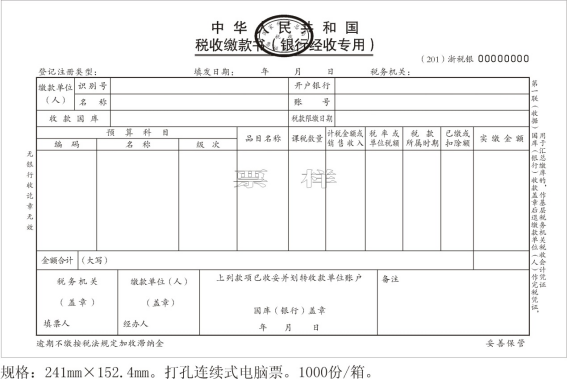 第一至五联下端各栏式样依次为：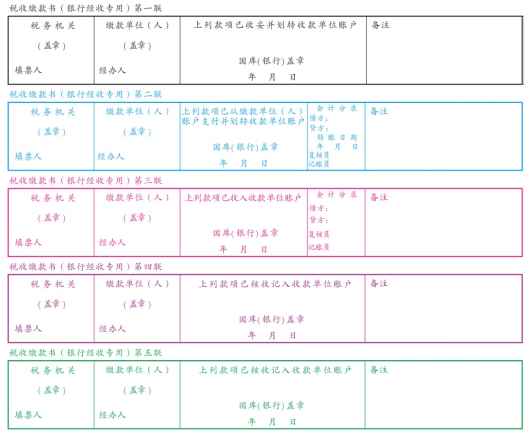 《税收缴款书（银行经收专用）》一式五联，各联用途为：第一联（收据）国库（银行）收款盖章后退缴款单位（人）作完税凭证，用于汇总缴库的，作基层税务机关税收会计凭证（代征代售人、扣缴义务人开具的，此联结报缴销给基层税务机关）。本联次套印国家税务总局统一制发的税收票证监制章（白纸黑油墨）；第二联（付款凭证）缴款单位（人）的支付凭证，开户银行作借方传票（白纸蓝油墨）；第三联（收款凭证）收款国库作贷方传票（白纸红油墨）；第四联（报查）国库（银行）收款盖章后退基层税务机关作税收会计凭证，用于汇总缴库的，退基层税务机关定期上报县级税务机关备查（白纸绿油墨）；第五联（存根）基层税务机关留存。自行开票的，由缴款单位（人）送基层税务机关（白纸紫油墨）。（二）《税收缴款书（税务收现专用）》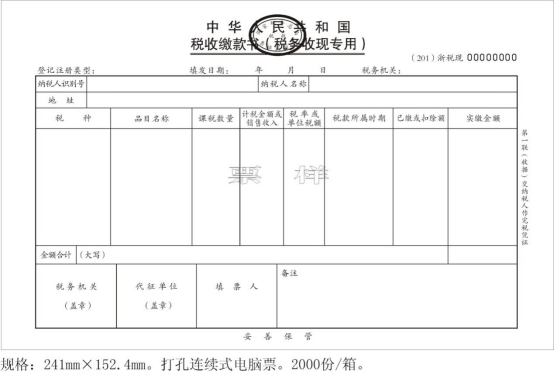 《税收缴款书（税务收现专用）》一式三联。各联用途为：第一联（收据）交纳税人作完税凭证，本联次套印国家税务总局统一制发的税收票证监制章（白纸黑油墨）； 第二联（报查）定期上报县级税务机关备查（白纸绿油墨）; 第三联（存根）基层税务机关留存作税收会计凭证（白纸紫油墨）。（三）《税收缴款书（代扣代收专用）》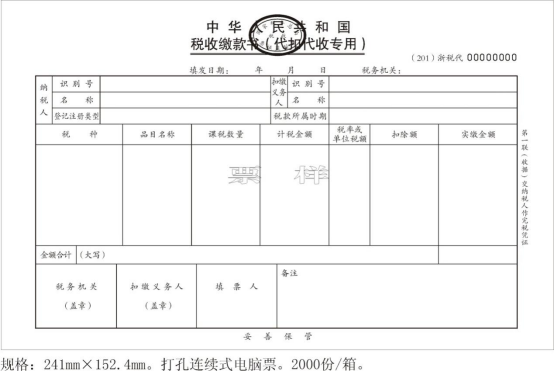 《税收缴款书（代扣代收专用）》一式三联。各联用途为：第一联（收据）交纳税人作完税凭证，本联次套印国家税务总局统一制发的税收票证监制章（白纸黑油墨）； 第二联（报查）报税务机关作税收会计凭证（白纸绿油墨）; 第三联（存根）扣缴义务人留存（白纸紫油墨）。（四）税收收入退还书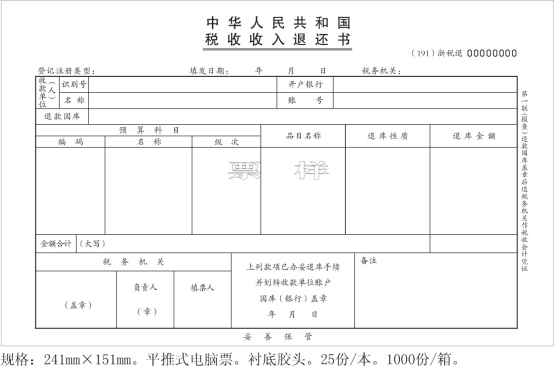 第一至五联下端各栏式样依次为：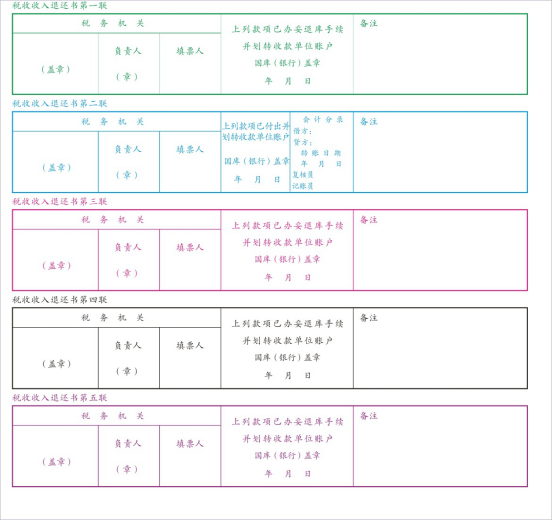 《税收收入退还书》一式五联，各联用途为：第一联（报查）退款国库盖章后退税务机关作税收会计凭证（白纸绿油墨）；第二联（付款凭证）退款国库作借方传票（白纸蓝油墨）；第三联（收款凭证）收款单位开户银行作贷方传票（白纸红油墨）；第四联（收账通知）收款单位（人）的开户银行退收款单位（人），本联次套印国家税务总局统一制发的税收票证监制章（白纸黑油墨）；第五联（付账通知）国库随收入日报表退税务机关作税收会计凭证（白纸紫油墨）。（五）印花税票销售凭证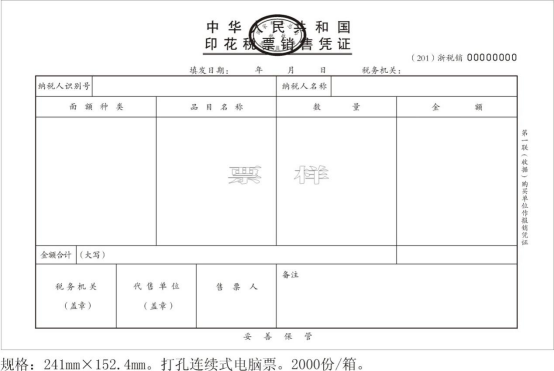 《印花税票销售凭证》一式三联，各联用途为：第一联（收据）购买单位作报销凭证，本联次套印国家税务总局统一制发的税收票证监制章（白纸黑油墨）；第二联（报查）税务机关作税收会计凭证或备查（白纸绿油墨）；第三联（存根）销售单位留存（白纸紫油墨）。（六）税收票证监制章（一）式样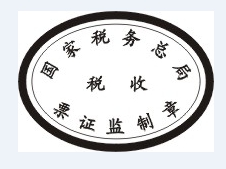 （二）刻制要求税收票证监制章形状为椭圆形，边沿尺寸规格为１８ｍｍ×２５ｍｍ，外边粗圈粗为１ｍｍ，内环加刻一细圈，细圈与粗圈间隔１ｍｍ。监制章上方环边为“国家税务总局”字样，中间为“税收”字样，下方环边为“票证监制章”字样，字体为正楷，印色为大红色。该监制章式样与现行式样相同，各省可继续使用原胶片样章，国家税务总局不再重新制作胶片样章下发。说明：税收票证监制章中标后由采购人提供电子章。（七）税收票证设计及印制1、纸质税收票证尺寸税收票证的边沿尺寸为241mm×152.4mm(其中内框尺寸210mm×110mm)，其中：上纸边沿到标题字上边为6.35mm，到标题字下横线为22mm，到内框上边线33mm。内框左右居中（纸边沿到内框15mm）。2、纸质税收票证票面字体所有纸质税收票证的票头字体为方正黑体，17.5磅；票面字体为方正楷体，10.5磅。3、税收票证字轨和票证号码所有纸质税收票证都必须印制税收票证字轨及票证号码。字轨由税收票证印制年份（取后两位）、形态（本式1、折叠式2）、浙江省行政区划简称“浙”、税务机构名称“税”、税收票证种类（见简称表）顺序组成，年号和形态外加圆括号。票证号码共8位，同一年份印制的同一种税收票证应当连续编号，起始号码为00000001。字体为方正楷体，10.5磅，距上纸边沿27 mm。例如：浙江省税务局2021年印制的本式《税收缴款书（税务收现专用）》，其字轨为“（211）浙税现”，浙江省税务局2020年印制的折叠式《税收缴款书（税务收现专用）》，其字轨为“（212）浙税现”。税收票证种类简称表4、所有纸质税收票证都必须在（收据联）抬头中央套印税收票证监制章；税收票证监制章由国家税务总局统一制发省税务机关使用。5、上述票证的具体式样以实物票样为准，委托方可根据税收票证管理情况和征管工作的需要，增减除收据联以外的税收票证联次。（八）税收票证印制其他要求1、票证的印刷根据采购人的票证印制要求，由中标供应商制作票证样稿，经采购人审核确认签字后，按需求量印制。票据印制质量需要达到商业票据印制国家标准（CY/T 49.1~CY/T 49.4-2008）。2、票证的安全税收票证不得外包给其他单位印制，也不得将套印章、票证样稿外借，印刷的废票、样稿等必须集中妥善保管，不得外流。中标供应商必须有专用税收票证库房，配备监控设施，具备防盗、防火、防水、防潮、防虫蛀、防鼠咬等条件。 3、票证的配送中标供应商负责票证配送工作，由专人专车配送，每年为各市级税务局配送至少两次，遇特殊情况相应增加配送次数，具体配送按采购人的时间安排实施。4、票证的销毁遇票证需要销毁时，由中标供应商在采购人的监督下，由专人负责票证的具体销毁工作。5、票证的检查中标供应商随时接受采购人对票证印制、保管、配送、销毁等工作的检查。三、相关要求（一）样品相关要求投标人投标标项三的，根据本招标文件税收票证的技术要求，提供《税收缴款书（税务收现专用）》税票样品。（普通发票电子样稿、税收票证电子样稿请各意向投标人妥善保管，如因保管不善导致产生不良的后果，将承担相应的法律责任）若投标人对普通发票电子样稿有疑问的，请于2021年2月24日下午14：00-17:00前往国家税务总局浙江省税务局（杭州市西湖区体环二路1号）查看纸质票样，联系电话：87668912。1.1 样品应单独包装，在包装上注明投标人名称、样品对应的产品在招标文件中的招标编号、产品名称，样品在投标时与投标文件一并提交，且需单独密封包装（加盖投标人单位公章,未盖章按照无效标处理），并附样品清单。1.2 除可拆除的包装以外，样品本身不得有任何体现生产来源的标记、标签、标识等。若全部种类样品体现生产来源的标记、标签、标识等，所有样品不得分；部分种类样品体现的生产来源的标记、标签、标识等，该样品所对应的评分项不得分。1.3 样品处理：开标结束统一由采购人收回处理。中标供应商的实物样品由采购人封存，以备货物验收出现纠纷时作为比对的依据，投标人提供的实物样品不予退还，且费用自理。1.4 中标公告发出之日起第8个工作日后，投标人将多余的防伪用品、废票、零票统一向浙江省税务局指定企业上缴，多余防伪用品的货款不予退回。1.5采购人要求提供的税票样品，投标人根据企业的生产实际提供。投标人所提供的税票样品如存在非自行生产印制的，投标过程中一经发现将按投标无效处理，中标后一经发现且查实，将取消其中标资格。2.具体要求投标人提供以下税票样品，样品票面加印“票样”二字，具体品种如下：提供自行印制的《税收缴款书（税务收现专用）》（连续式）100份，每份3联式。税票样品具体要求《税收缴款书（税务收现专用）》（连续式）票样：投标人统一按 《税收缴款书（税务收现专用）》（边沿尺寸为241mm×152.4mm(其中内框尺寸210mm×110mm)，三联）票样提供，上、下各留空白2份。提供的票样号码从00000001起00000100。（二）管理要求1 中标人应当建立健全管理、生产、服务、安全保密、消防等各项管理制度。2 中标人要有专人负责税收票证印制工作，要有科学规范的工艺流程，保证印制质量，确保满足采购人需求。3 中标人从设计、制版、印刷、包装、仓储、发运和综合管理服务等各环节要有严格的质量控制和有效的监控措施。4 中标人印制税收票证，出入库要有严格管理登记制度。中标人在印制过程中产生的废证、废料的销毁有详细销毁记录。5中标人需有专业的管理服务团队。需明确1名项目负责人：从事相关印制工作五年以上（提供社保或劳务合同），最少明确5名技术人员（具有相应的技术资格）。（三）检测鉴别要求中标企业对其印制的税收票证，需要提供终身免费鉴别服务。（四）服务要求1.采购人有权派代表到印刷厂检查印制工艺、原材料质量和印刷品质量，也有权对出厂后的产品进行不定期抽检，对不合格产品按照合同中的违约条款处罚，由此带来的所有损失均由中标企业承担。2.印刷品在最终使用者手中发生由于印制产生质量问题时，中标企业保证在接到通知后2小时内响应，24小时内赶到现场进行处理，保证发票供应，由此产生的相关费用由中标企业负责。3.中标企业应按其投标文件中的承诺，进行其他售后服务，并有完善的售后服务能力。4.采购人有权定期组织对中标企业服务情况进行满意度测评，不定期对中标企业服务情况进行抽查。（五）保密要求1 有完善的保密管理保障体系，投标人（供应商）须提供保障制度及方案，发票印制的技术资料不得向第三方和本单位无关的人员泄露。2 招标文件附带的普通发票票样和税收票证票样相关材料，各投标人（供应商）需承诺普通发票票样和税收票证票样不得用于其他用途(承诺函自拟)。（六）交货及运输要求1 交货时间： 中标人在收到每批正常印制计划通知后45天内将货物送达（收到追加计划通知后15天内将货物送达）采购人指定地点。2 交货地点：采购人指定地点。送达后，必须填写《税收票证入库验收单》（一式伍份），并经使用单位验收人签字、单位盖章，以此作为付款的依据。    3 产品运输必须采用全封闭厢式专用货车运输和专业保卫（安）人员押运，保障产品运输安全，绝不允许出现产品丢失、被盗等情况。4 不论采用何种方式运输，所有运保费用均由中标人承担。（七）厂房设备要求1 投标人（供应商）须提供印前设备、印刷设备、检测设备的清单及证明材料（发票或合同）。2 投标人（供应商）印制企业自有设备均须符合以下要求2.1 印前设备要求：完善的设计、制版设备。2.2 印刷设备要求2.2.1税收票证投标人印刷相关设备要求：配有商业票据轮转印刷机、配页打码机、平张印刷机、裁纸机、装订机、分切机、撕页机等、废次品销毁设备和检测设备等相关设备。投标人运输车辆要求：配有具有GPS卫星定位功能的全封闭箱式运输车辆，并实行双人押运制度。3 税收票证印制应在独立、封闭的生产区域内进行，夏季：温度23±2℃，湿度55±5％，冬季：温度24±2℃，湿度55±5％。4 本项目货物的生产加工所需的所有工序必须在一个封闭的厂房内完成，投标人（供应商）须提供生产厂房布局图、房屋产权证明、租赁合同或其他相关证明材料。投标人需自有、无偿使用或租赁期三年以上的厂房（提供相关证明材料）。（若未能提供相关证明材料，将按废标处理）（八）仓储要求1 印制税收票证的专用物资要具有环境良好的保管仓库，有完全独立的物资、税票成品、半成品、废品废料专用库房，库房标准要达到采购人发票存放的要求。2 税收票证及税收票证专用物资库房必须具备完善的防火、防潮、防盗设施、以及防鼠、防虫等措施。发票半成品库房温湿度要求夏季：温度23±2℃，湿度55±5％，冬季：温度24±2℃，湿度55±5％。3 投标人（供应商）须提供库房房屋产权证明、合同或其他证明材料。投标人仓储要求：必需具有自有、无偿使用或租赁期三年以上的库房面积不少于500平方米。 资信及商务要求（税收票证）第五章  浙江省政府采购合同主要条款指引                         合同编号：                                             确认书号：甲方（采购人）： 乙方（供应商）： 鉴证方: 浙江省政府采购中心甲、乙双方根据浙江省政府采购中心关于项目编号为      的（标项及名称）项目公开招标的结果，签署本合同。一、项目内容及合同价格金额单位：元 注：1.项目具体技术需求及采购人地址等详见招标文件、投标文件以及询标记录。 2.以上合同总价包含项目达到预期使用效果所需的一切费用。二、技术资料1.乙方应按招标文件规定的时间向甲方提供使用项目的有关技术资料。2.没有甲方事先书面同意，乙方不得将由甲方提供的有关合同或任何合同条文、规格、计划、图纸、样品或资料提供给与履行本合同无关的任何其他人。即使向履行本合同有关的人员提供，也应注意保密并限于履行合同的必需范围。三、知识产权乙方应保证所提供的货物或其任何一部分均不会侵犯任何第三方的知识产权。四、产权担保乙方保证所交付的货物的所有权完全属于乙方且无任何抵押、查封等产权瑕疵。五、转包或分包不允许转包。允许分包部分               。如乙方将项目转包或将不允许分包部分就行了分包，甲方有权解除合同，没收履约保证金并追究乙方的违约责任。六、质保期和履约保证金1.质保期年。（自项目验收合格交付使用之日起计）2.履约保证金元。[履约保证金交至采购人处，在合同约定交货验收合格满（   ）个月之日起5个工作日内无息退还]七、项目工期及实施地点1.交货期：2.实施地点：八、货款支付 付款方式：九、税费本合同执行中相关的一切税费均由乙方负担。十、质量保证及售后服务详见招标文件。十一、调试和验收详见招标文件。十二、货物包装详见招标文件。十三、违约责任1.甲方无正当理由拒收验收项目的，甲方向乙方偿付拒收合同总价的百分之五违约金。2.甲方收到乙方提供的发票，结合验收情况，验收合格的，在15日内将采购资金支付到乙方约定账户。甲方无故逾期验收和办理合同款项支付手续的,甲方应按逾期付款总额每日万分之五向乙方支付违约金。3.乙方逾期交付项目的，乙方应按逾期交付项目总额每日千分之六向甲方支付违约金，由甲方从合同款项中扣除。逾期超过约定日期10个工作日不能交付的，甲方可解除本合同。乙方因逾期交付或因其他违约行为导致甲方解除合同的，乙方应向甲方支付合同总值5%的违约金，如造成甲方损失超过违约金的，超出部分由乙方继续承担赔偿责任。 4.乙方所交的货物品种、型号、规格、技术参数、质量不符合合同规定及招标文件规定标准的，甲方有权拒收该货物，乙方愿意更换货物但逾期交货的，按乙方逾期交货处理。乙方拒绝更换货物的，甲方可单方面解除合同。5.解除合同应按《浙江省合同管理办法》向财政备案。十四、不可抗力事件处理1.在合同有效期内，任何一方因不可抗力事件导致不能履行合同，则合同履行期可延长，其延长期与不可抗力影响期相同。2.不可抗力事件发生后，应立即通知对方，并寄送有关权威机构出具的证明。3.不可抗力事件延续120天以上，双方应通过友好协商，确定是否继续履行合同。十五、诉讼双方在执行合同中所发生的一切争议，应通过协商解决。如协商不成，可向甲方所在地法院起诉。十六、合同生效及其它1.合同经甲、乙、鉴证方三方签名并加盖单位公章后生效。2.合同执行中涉及采购资金和采购内容修改或补充的，须经采购中心、财政部门审批，并签书面补充协议，经报政府采购监督管理部门备案后，方可作为主合同不可分割的一部分。3.招标文件、投标文件与本合同具有同等法律效力。4.对于通过预留采购项目、预留专门采购包、要求以联合体形式参加或者合同分包等措施签订的采购合同，应当明确标注本合同为中小企业预留合同。其中，要求以联合体形式参加采购活动或者合同分包的，应当将联合协议或者分包意向协议作为采购合同的组成部分。5.本合同未尽事宜，遵照《合同法》有关条文执行。6.本合同一式六份，具有同等法律效力，甲、乙、鉴证三方各执二份。甲方（盖章）：                                   地址：                                   法定（授权）代表人：                   签名日期：     年   月   日           乙方（盖章）：地址： 开户行：开户帐号：法定（授权）代表人：签名日期：      年   月   日合同鉴证方（盖章）:法定代表人或主要负责人:鉴证日期:       年    月   日第六章  投标文件格式附件附件1：                                          项目名称项目编号：ZZCG2021Q-GK-101（标项  ）资质文件投标人全称：地    址：时    间：1、资质文件目录（1）投标声明书 (格式见附件，含重大违法记录声明)；（2）法定代表人授权委托书(格式见附件)；（3）提供有效的营业执照复印件并加盖公司公章；事业单位的，则提供有效的《事业单位法人证书》副本复印件并加盖单位公章；自然人的，则提供有效的身份证复印件并签字；（4）联合投标协议书（若需要）;（5）联合投标授权委托书（若需要）;（6）提供采购公告中符合投标人特定条件要求的有效的其他资质复印件并加盖公司公章及需要说明的资料。附件2： 声 明 书致浙江省政府采购中心：（投标人名称）系中华人民共和国合法企业，经营地址。我（姓名）系（投标人名称）的法定代表人，我方愿意参加贵方组织的（招标项目名称）（编号为ZZCG2021Q-GK-101）的投标，为此，我方就本次投标有关事项郑重声明如下：1.我方已详细审查全部招标文件，同意招标文件的各项要求，包括疫情期间采取的各项应急开标措施。2.我方向贵方提交的所有投标文件、资料都是准确的和真实的。3.若中标，我方将按招标文件规定履行合同责任和义务。4.我方不是采购人的附属机构；在获知本项目采购信息后，与采购人聘请的为此项目提供咨询服务的公司及其附属机构没有任何联系。5.投标文件自开标日起有效期为90天。6.我方承诺已经具备参与政府采购活动的资格条件并且没有税收缴纳、社会保障等方面的失信记录；7.我方通过“信用中国”网站（www.creditchina.gov.cn）、中国政府采购网（www.ccgp.gov.cn）查询，未被列入失信被执行人、重大税收违法案件当事人名单、政府采购严重违法失信行为记录名单。8.以上事项如有虚假或隐瞒，我方愿意承担一切后果，并不再寻求任何旨在减轻或免除法律责任的辩解。法定代表人签名（或签名章）：  日 期：投标人全称（公章）：附件3：法定代表人授权委托书浙江省政府采购中心：我（姓名）系（投标人名称）的法定代表人，现授权委托本单位在职职工 （姓名）为授权代表，以我方的名义参加项目编号：项目名称：      项目的投标活动，并代表我方全权办理针对上述项目的投标、开标、评标、签约等具体事务和签署相关文件。我方对授权代表的签名事项负全部责任。在撤销授权的书面通知以前，本授权书一直有效。授权代表在授权书有效期内签署的所有文件不因授权的撤销而失效。授权代表无转委托权，特此委托。授权代表签名：     职务：邮箱：             传真：授权代表身份证号码：授权代表联系方式：法定代表人签名（或签名章）：   职务：投标人全称（公章）：         日  期：附件4：联合投标协议书甲方：乙方：（如果有的话，可按甲、乙、丙、丁…序列增加）各方经协商，就响应 组织实施的编号为号的招标活动联合进行投标之事宜，达成如下协议：一、各方一致决定，以  为主办人进行投标，并按照招标文件的规定分别提交资格文件。二、在本次投标过程中，主办人的法定代表人或授权代理人根据招标文件规定及投标内容而对招标方和采购人所作的任何合法承诺，包括书面澄清及响应等均对联合投标各方产生约束力。如果中标并签订合同，则联合投标各方将共同履行对招标方和采购人所负有的全部义务并就采购合同约定的事项对采购人承担连带责任。三、联合投标其余各方保证对主办人为响应本次招标而提供的产品和服务提供全部质量保证及售后服务支持。四、本次联合投标中，甲方承担的工作和义务为:乙方承担的工作和义务为：五、有关本次联合投标的其他事宜：六、本协议提交招标方后，联合投标各方不得以任何形式对上述实质内容进行修改或撤销。七、本协议签约各方各持一份，并作为投标文件的一部分。附件5：联合投标授权委托书 本授权委托书声明：根据 与签订的《联合投标协议书》的内容，主办人的法定代表人现授权 为联合投标代理人，代理人在投标、开标、评标、合同谈判过程中所签署的一切文件和处理与这有关的一切事务， 联合投标各方均予以认可并遵守。 特此委托。授权人（签名）：日期：    年  月  日授权代表（签名）；日期：    年  月  日附件6：                                      正本或副本项目名称项目编号：ZZCG2021Q-GK-101（标项  ）技术及商务文件投标人全称：地    址：时    间：2、技术及商务文件目录（1）评分对应表（格式见附件，主要用于评委对应评分内容）（2）投标项目明细清单（含货物、服务等）；（3）技术响应表（格式见附件）；（4）项目总体解决方案（可包含且不限于对项目总体要求的理解、项目总体架构及技术解决方案等）；（5）项目实施计划（可包含且不限于保证工期的施工组织方案及人力资源安排、项目组人员清单等）；（6）列入政府采购节能环保清单的证明资料（若有）；（7）商务响应表（格式见附件）；（8）售后服务计划（可包含且不限于对用户故障的响应、处理、定期巡检、备品备件、常用耗材提供、驻点人员情况等）；（9）技术培训计划（若有）；（10）投标人履约能力（可包含且不限于技术力量情况、投标人各项能力证书）；（11）案例的业绩证明（投标人业绩情况一览表、合同复印件等）；（12）投标方认为需要的其他文件资料。附件7：评分对应表投标人全称（公章）：              标项：授权代表签名：               日期：附件8：投标项目明细清单投标人全称（公章）：                标项：货物类服务类注：在填写时，如上表不适合本项目的实际情况，可在确保投标明细内容完整的情况下，根据上表格式自行划表填写。授权代表签名：               日期：附件9：技 术 响 应 表投标人全称（公章）：            标项：注：投标人应根据投标设备的性能指标、对照招标文件要求在“偏离情况”栏注明“正偏离”、“负偏离”或“无偏离”。授权代表签名：          日 期：附件10：项目组人员清单投标人全称（公章）：              标项：注：在填写时，如本表格不适合投标单位的实际情况，可根据本表格式自行划表填写。 授权代表签名： 日  期：附件11：商务响应表投标人全称（公章）：              标项：授权代表签名：               日期：附件12：投标人业绩情况一览表投标人全称（公章）：授权代表签名：                                                 时  间：附件13：                                     正本或副本项目名称项目编号：（标项  ）报价文件投标人全称：地    址：时    间：3、报价文件目录（1）投标报价明细表（见附件14）；（2）投标人针对报价需要说明的其他文件和说明（格式自拟）；（3）中小企业声明函（见附件15）；（4）残疾人福利企业声明函（见附件16）。附件14：投 标 报 价 明 细 表投标人全称（公章）：招标编号及标项：授权代表签名：                              日期： 投 标 报 价 明 细 表投标人全称（公章）：招标编号及标项：授权代表签名：                              日期： 附件15：中小企业声明函（货物）本公司（联合体）郑重声明，根据《政府采购促进中小企业发展管理办法》（财库﹝2020﹞46 号）的规定，本公司 （联合体）参加（单位名称）的（项目名称）采购活动，提供的货物全部由符合政策要求的中小企业制造。相关企业 （含联合体中的中小企业、签订分包意向协议的中小企业） 的具体情况如下： 1. （标的名称） ，属于（采购文件中明确的所属行业） 行业；制造商为（企业名称），从业人员人，营业收入为万元，资产总额为万元 1，属于（中型企业、小 型企业、微型企业）； 2. （标的名称） ，属于（采购文件中明确的所属行业） 行业；制造商为（企业名称），从业人员人，营业收入为万元，资产总额为万元，属于（中型企业、小型企业、微型企业）； ……以上企业，不属于大企业的分支机构，不存在控股股东为大企业的情形，也不存在与大企业的负责人为同一人的情形。 本企业对上述声明内容的真实性负责。如有虚假，将依法承担相应责任。企业名称（盖章）：                      日  期：1从业人员、营业收入、资产总额填报上一年度数据，无上一年度数据的新成立企业可不填报。中小企业声明函（工程、服务）本公司（联合体）郑重声明，根据《政府采购促进中小 企业发展管理办法》（财库﹝2020﹞46 号）的规定，本公司（联合体）参加（单位名称）的（项目名称）采购活动，工程的施工单位全部为符合政策要求的中小企业（或者：服务全部由符合政策要求的中小企业承接，即提供服务的人员为中小企业依照《中华人民共和国劳动合同法》订立劳动合同的从业人员）。相关企业（含联合体中的中小企业、签订分包意向协议的中小企业）的具体情况如下： 1. （标的名称） ，属于（采购文件中明确的所属行业）； 承建（承接）企业为（企业名称），从业人员人，营业收入为万元，资产总额为 万元 1，属于（中型企业、小型企业、微型企业）； 2. （标的名称） ，属于（采购文件中明确的所属行业）；承建（承接）企业为（企业名称），从业人员人，营业收入为万元，资产总额为万元，属于（中型企业、小型企业、微型企业）； …… 以上企业，不属于大企业的分支机构，不存在控股股东为大企业的情形，也不存在与大企业的负责人为同一人的情形。本企业对上述声明内容的真实性负责。如有虚假，将依法承担相应责任。 企业名称（盖章）： 日 期：1从业人员、营业收入、资产总额填报上一年度数据，无上一年度数据的新成立企业可不填报。附件16：残疾人福利性单位声明函本单位郑重声明，根据《财政部 民政部 中国残疾人联合会关于促进残疾人就业政府采购政策的通知》（财库〔2017〕 141号）的规定，本单位为符合条件的残疾人福利性单位，且本单位参加______单位的______项目采购活动提供本单位制造的货物（由本单位承担工程/提供服务），或者提供其他残疾人福利性单位制造的货物（不包括使用非残疾人福利性单位注册商标的货物）。本单位对上述声明的真实性负责。如有虚假，将依法承担相应责任。      单位名称（盖章）：       日  期：标项采购内容三年预计数量 （万份）三年预算金额（万元）服务区域备注标项一普通发票11500765嘉兴、舟山标项二普通发票8010811绍兴、金华、衢州、丽水标项三普通发票、税收票证8348897湖州、杭州（开发区、大江东、余杭、临安）。税收票证：浙江省境内（不含宁波）。普通发票预算为530万元（3年），税收票证预算为367万元（3年）标项四普通发票15778977杭州（上城、江干、萧山、富阳、建德、淳安）标项五普通发票13892853杭州（下城、拱墅、西湖、滨江、景区、桐庐）标项六普通发票174731022温州、台州机 构浙江省政府采购中心浙江省政府采购中心浙江省政府采购中心浙江省政府采购中心地 址浙江省杭州市下城区环城北路305号耀江发展中心浙江省杭州市下城区环城北路305号耀江发展中心浙江省杭州市下城区环城北路305号耀江发展中心浙江省杭州市下城区环城北路305号耀江发展中心网 站浙江政府采购网http://zfcg.czt.zj.gov.cn/ （文件下载、公告查询）浙江政府采购网http://zfcg.czt.zj.gov.cn/ （文件下载、公告查询）浙江政府采购网http://zfcg.czt.zj.gov.cn/ （文件下载、公告查询）浙江政府采购网http://zfcg.czt.zj.gov.cn/ （文件下载、公告查询）咨询事项联系人联系方式传真备注项目联系人（A岗）邵玲芳0571-889077500571-88907751三楼（通用业务采购部）项目协办人（B岗）陈玮洁0571-889077850571-88907751三楼（通用业务采购部）部门负责人高媛沁0571-889077170571-88907751三楼（通用业务采购部）项目保证金邵  幸0571-889077050571-88907704一楼（服务大厅）项目监督程则彬0571-889077210571-88907751三楼（采购监督部）网站系统问题客  服4008817190/注册、账号、系统操作等采购单位国家税务总局浙江省税务局地址杭州市西湖区体环二路1号咨询事项采购需求等联系人周玲琍联系方式0571-85273751序号内  容   要    求1项目名称及数量详见《公开招标采购公告》三2信用记录根据财库[2016]125号文件，通过“信用中国”网站（www.creditchina.gov.cn）、中国政府采购网（www.ccgp.gov.cn），以开标当日网页查询记录为准。对列入失信被执行人、重大税收违法案件当事人名单、政府采购严重违法失信行为记录名单的供应商，其投标将作无效标处理。3政府采购节能环保产品投标产品若属于节能（环保）产品的，请提供参与实施政府采购节能（环境标志）产品认证机构出具的认证证书或证书发布平台的投标产品认证证书查询截图；参与实施政府采购节能（环境标志）产品认证机构详见《市场监督总局关于发布参与实施政府采购节能产品、环境标志产品认证机构名录的公告》（2019第16号）；证书发布平台详见《财政部 发展改革委 生态环境部 市场监管总局关于调整优化节能产品、环境标志产品政府采购执行机制的通知》（财库〔2019〕9号）。产品属于政府强制采购节能品目的（详见《关于印发节能产品政府采购品目清单的通知》财库〔2019〕19号），投标人须按上款要求提供节能产品认证证书或规定网站证书查询截图。产品属于政府强制采购节能产品品目的，投标人未提供节能产品的，其投标将作无效标处理；本文件“第四章招标需求”另有规定的除外。4中小企业预留份额情况根据《政府采购促进中小企业发展管理办法》财库[2020]46号文件的规定，本项目标项一、二、三、四专门面向中小企业采购，其中标项二、三、四专门面向小微企业采购。5中小企业有关政策项目属性：服务类中小企业划分标准所属行业（具体根据《中小企业划型标准规定》执行）采购标的：票据印刷服务，所属行业：工业-制造业3.根据财库〔2020〕46号的相关规定，对于经主管预算单位统筹后未预留份额专门面向中小企业采购的采购项目，以及预留份额项目中的非预留部分采购包，在评审时对符合本办法规定的小微企业报价给予（10%）的扣除，取扣除后的价格作为最终投标报价（此最终投标报价仅作为价格分计算）。中小企业参加政府采购活动，应当出具本办法规定的《中小企业声明函》，否则不得享受相关中小企业扶持政策。接受大中型企业与小微企业组成联合体或者允许大中型企业向一家或者多家小微企业分包的采购项目，对于联合协议或者分包意向协议约定小微企业的合同份额占到合同总金额 30%以上的，对联合体或者大中型企业的报价给予%(2%)（工程项目为 1%）的扣除，用扣除后的价格参加评审。组成联合体或者接受分包 的小微企业与联合体内其他企业、分包企业之间存在直接控 股、管理关系的，不享受价格扣除优惠政策。6答疑与澄清投标人如对招标文件有异议，应当于公告发布之日起至公告期限满之日起第7个工作日内，以书面形式向招标采购单位一次性提出，逾期不予受理。7是否允许采购进口产品：不允许进口产品8是否允许转包与分包转包：否分包：不允许分包9是否接受联合体投标不允许联合体投标10是否现场踏勘不组织现场踏勘11是否提供演示不进行演示12是否提供样品是，要求提供样品，详见招标需求13投标文件组成投标文件均由资质文件、技术商务文件、报价文件组成。投标人提供备份投标文件（正本）的，数量为1份。14电子交易平台登录方法第一步：供应商注册投标人应在投标前注册成为浙江政府采购网的正式供应商（注册网址：https://middle.zcygov.cn/v-settle-front/registry）；第二步：申请CA投标人应在投标前完成CA数字证书办理（办理流程详见http://zfcg.czt.zj.gov.cn/bidClientTemplate/2019-05-27/12945.html）。完成CA数字证书办理预计一周左右，建议各投标人抓紧时间办理；第三步：下载客户端投标人通过政采云电子交易客户端制作投标文件，请自行前往浙江政府采购网下载并安装（下载网址：http://zfcg.czt.zj.gov.cn/bidClientTemplate/2019-09-24/12975.html）；第四步：具体流程详见浙江省“电子交易/不见面开评标”学习专题（网址https://edu.zcygov.cn/luban/e-biding）提醒：请各投标人合理安排时间，尽快完成第一、二、三步骤，避免影响投标。15投标文件的递交与接收投标人应当在投标截止时间前完成电子投标文件的传输递交，并可以补充、修改或者撤回电子投标文件。补充或者修改电子投标文件的，应当先行撤回原文件，补充、修改后重新传输递交。投标截止时间前未完成传输的，视为撤回投标文件。投标截止时间后送达的投标文件，将被电子交易平台拒收。投标文件的接收以本项目公告要求的时间、地点和“第二章”的“投标文件的编制”等要求为准。投标人递交备份投标文件，出现下列情况之一的，将被拒收：1、未按规定密封或标记的；2、由于包装不妥，在送交途中严重破损或失散的；3、超过投标截止时间送达的。16中标结果公告中标供应商确定之日起2个工作日内，将在浙江省政府采购网(http://www.zjzfcg.gov.cn)发布中标公告（中标人为中小企业的，其声明函将随中标结果同时公告），公告期限为1个工作日。17投标保证金交纳：投标保证金应按《招标采购公告》六规定交纳。若一次投多个标项，只需交纳一个标项的投标保证金（按所需保证金最大额的标准交纳为准）。退还：中标通知书发出之日起5个工作日内，未中标的投标人提供交入投标保证金时取得的第二联“供应商退款凭据”到招标方服务台办理，招标方以电汇或转账等方式退还投标保证金。18合同签订时间中标通知书发出后30日内。19履约保证金合同签订时，采购人按《中华人民共和国政府采购法实施条例》有关规定自行收取项目履约保证金。采购人要求中标或者成交供应商提交履约保证金的，供应商应当以支票、汇票、本票或者金融机构、担保机构出具的保函等非现金形式提交。本项目履约保证金的数额为政府采购合同金额的2%，最多不超过5万元。20付款方式国库集中支付（采购人自行支付）详见各标项的商务要求表21投标文件有效期90天22招标方代理费用0元23解释权本招标文件的解释权属于浙江省政府采购中心。评分项目评分项目评分细则评分细则评分细则细项分值价格分（15分）价格分（15分）价格分采用低价优先法计算，即满足招标文件要求且投标价格最低的投标报价为评标基准价，其他投标人的价格分按照下列公式计算：价格分=（评标基准价/投标报价）×15%×100价格分采用低价优先法计算，即满足招标文件要求且投标价格最低的投标报价为评标基准价，其他投标人的价格分按照下列公式计算：价格分=（评标基准价/投标报价）×15%×100价格分采用低价优先法计算，即满足招标文件要求且投标价格最低的投标报价为评标基准价，其他投标人的价格分按照下列公式计算：价格分=（评标基准价/投标报价）×15%×10015技术（33）分样品  质量  （18分）通用定额发票票样（4分）通用定额发票票样（4分）根据字体、墨色按采购人发票样张，正确使用纸张、防伪油墨的符合程度打分。2技术（33）分样品  质量  （18分）通用定额发票票样（4分）通用定额发票票样（4分）根据质量、印刷技术及工艺体现情况打分。2技术（33）分样品  质量  （18分）通用机打发票（连续式）票样（4分）通用机打发票（连续式）票样（4分）根据字体、墨色按采购人发票样张，正确使用纸张、防伪油墨符合程度打分。2技术（33）分样品  质量  （18分）通用机打发票（连续式）票样（4分）通用机打发票（连续式）票样（4分）根据质量、印刷技术及工艺体现情况打分。2技术（33）分样品  质量  （18分）通用机打发票（卷式）票样（4分）通用机打发票（卷式）票样（4分）根据字体、墨色按采购人发票样张，正确使用纸张、防伪油墨的符合程度打分。2技术（33）分样品  质量  （18分）通用机打发票（卷式）票样（4分）通用机打发票（卷式）票样（4分）根据质量、印刷技术及工艺体现情况打分。2技术（33）分样品  质量  （18分）防伪识别能力（3分）防伪识别能力（3分）根据样品进行防伪识别情况打分。3技术（33）分样品  质量  （18分）成品裁切偏差情况  （3分）成品裁切偏差情况  （3分）成品裁切偏差情况，（0≤偏差绝对值≤1mm）：偏差绝对值≤0.5mm的得3分；0.5mm＜偏差绝对值≤1mm的得2分。其他偏差绝对值得0分。3技术（33）分样品  质量  （18分）若全部种类样品体现生产来源的标记、标签、标识等，所有样品不得分；部分种类样品体现的生产来源的标记、标签、标识等，该样品所对应的评分项不得分。若全部种类样品体现生产来源的标记、标签、标识等，所有样品不得分；部分种类样品体现的生产来源的标记、标签、标识等，该样品所对应的评分项不得分。若全部种类样品体现生产来源的标记、标签、标识等，所有样品不得分；部分种类样品体现的生产来源的标记、标签、标识等，该样品所对应的评分项不得分。技术（33）分生产设备及性能（15分）配备商业票据轮转印刷机3台以上，得3分；配备商业票据轮转印刷机2台，得2分；配备商业票据轮转印刷机1台，得1分；无商业票据轮转印刷机得0分。配备商业票据轮转印刷机3台以上，得3分；配备商业票据轮转印刷机2台，得2分；配备商业票据轮转印刷机1台，得1分；无商业票据轮转印刷机得0分。配备商业票据轮转印刷机3台以上，得3分；配备商业票据轮转印刷机2台，得2分；配备商业票据轮转印刷机1台，得1分；无商业票据轮转印刷机得0分。3技术（33）分生产设备及性能（15分）配备裁纸机、装订机，得1分，每少1项扣0.5分；配备废次品销毁设备，得1分，无废次品销毁设备得0分。配备裁纸机、装订机，得1分，每少1项扣0.5分；配备废次品销毁设备，得1分，无废次品销毁设备得0分。配备裁纸机、装订机，得1分，每少1项扣0.5分；配备废次品销毁设备，得1分，无废次品销毁设备得0分。2技术（33）分生产设备及性能（15分）配备配页机1台（含）得1分，每增加1台加1分（最多得3分）；无配页机设备，得0分。配备配页机1台（含）得1分，每增加1台加1分（最多得3分）；无配页机设备，得0分。配备配页机1台（含）得1分，每增加1台加1分（最多得3分）；无配页机设备，得0分。3技术（33）分生产设备及性能（15分）配备撕页机1台得0.5分，2台得1分；无配备撕页机得0分。配备撕页机1台得0.5分，2台得1分；无配备撕页机得0分。配备撕页机1台得0.5分，2台得1分；无配备撕页机得0分。1技术（33）分生产设备及性能（15分）配备分切机1台得1分，每增加1台加0.5分（最多得2分）；无分切机设备，得0分。配备分切机1台得1分，每增加1台加0.5分（最多得2分）；无分切机设备，得0分。配备分切机1台得1分，每增加1台加0.5分（最多得2分）；无分切机设备，得0分。2技术（33）分生产设备及性能（15分）配备平张印刷机1台（含）及以上，得1分。每增加平张印刷机1台加0.5分（最多得2分）；无平张印刷机设备，得0分。配备平张印刷机1台（含）及以上，得1分。每增加平张印刷机1台加0.5分（最多得2分）；无平张印刷机设备，得0分。配备平张印刷机1台（含）及以上，得1分。每增加平张印刷机1台加0.5分（最多得2分）；无平张印刷机设备，得0分。2技术（33）分生产设备及性能（15分）配备自有CTP出版系统或制版照排出版系统的得1分，无该类系统得0分。配备自有CTP出版系统或制版照排出版系统的得1分，无该类系统得0分。配备自有CTP出版系统或制版照排出版系统的得1分，无该类系统得0分。1技术（33）分生产设备及性能（15分）每配备1台自有产权或租赁或其他取得方式符合要求的具有GPS卫星定位功能的全封闭箱式运票车辆（投标文件提供车辆购置发票及车辆行驶证复印件、车辆照片、租赁合同、其他取得方式有效证明、配备GPS模块的证明材料）且承诺使用该车辆承担本项目发票运输（投标文件提供相关承诺加盖公章）的得0.5分，每增加1台加0.5分（最多得1分）；无全封闭箱式运票车辆得0分。每配备1台自有产权或租赁或其他取得方式符合要求的具有GPS卫星定位功能的全封闭箱式运票车辆（投标文件提供车辆购置发票及车辆行驶证复印件、车辆照片、租赁合同、其他取得方式有效证明、配备GPS模块的证明材料）且承诺使用该车辆承担本项目发票运输（投标文件提供相关承诺加盖公章）的得0.5分，每增加1台加0.5分（最多得1分）；无全封闭箱式运票车辆得0分。每配备1台自有产权或租赁或其他取得方式符合要求的具有GPS卫星定位功能的全封闭箱式运票车辆（投标文件提供车辆购置发票及车辆行驶证复印件、车辆照片、租赁合同、其他取得方式有效证明、配备GPS模块的证明材料）且承诺使用该车辆承担本项目发票运输（投标文件提供相关承诺加盖公章）的得0.5分，每增加1台加0.5分（最多得1分）；无全封闭箱式运票车辆得0分。1技术（33）分生产设备及性能（15分）投标文件提供相关设备设施的购置发票（购买方须为投标供应商）或其他评标委员会认可的投标供应商实际占有并使用该设备的证明加盖投标供应商公章。采购人根据工作需要，将适时查阅中标人在投标文件中所提供的证明文件的原件，若发现提供的原件与投标文件中提供的复印件不符，将请提交有关部门按照失信行为进行处理。投标文件提供相关设备设施的购置发票（购买方须为投标供应商）或其他评标委员会认可的投标供应商实际占有并使用该设备的证明加盖投标供应商公章。采购人根据工作需要，将适时查阅中标人在投标文件中所提供的证明文件的原件，若发现提供的原件与投标文件中提供的复印件不符，将请提交有关部门按照失信行为进行处理。投标文件提供相关设备设施的购置发票（购买方须为投标供应商）或其他评标委员会认可的投标供应商实际占有并使用该设备的证明加盖投标供应商公章。采购人根据工作需要，将适时查阅中标人在投标文件中所提供的证明文件的原件，若发现提供的原件与投标文件中提供的复印件不符，将请提交有关部门按照失信行为进行处理。资信及商务（52分）项目实施方案（36分）项目分析、定位、服务方案（含普通发票、税收票证）提供吻合本项目特点和管理模式，能够切合本项目实际的组织实施方案（1分）；提供明确的、可行性强的管理服务计划及方案（1分）。提供吻合本项目特点和管理模式，能够切合本项目实际的组织实施方案（1分）；提供明确的、可行性强的管理服务计划及方案（1分）。2资信及商务（52分）项目实施方案（36分）项目分析、定位、服务方案（含普通发票、税收票证）（2类票种需分别文字叙述，若只提供1类票种的方案，本项得0分）（2类票种需分别文字叙述，若只提供1类票种的方案，本项得0分）2资信及商务（52分）项目实施方案（36分）生产厂房情况按照厂房管理要求，投标人能提供厂房管理标准且符合管理要求的得3分。（需提供房屋所有权证明或租赁合同或其他证明材料，且加盖公章，无公章本项得0分）按照厂房管理要求，投标人能提供厂房管理标准且符合管理要求的得3分。（需提供房屋所有权证明或租赁合同或其他证明材料，且加盖公章，无公章本项得0分）3资信及商务（52分）项目实施方案（36分）投入本项目技术人员情况投标人需提供本项目团队人员情况：1.提供项目负责人1人，具有5-10（含）年印制发票工作经历时间的，得1分，具有10年以上印制发票工作经历时间的，得2分。2.提供技术人员5人（相应技术资格证书复印件）以上的得2分，每少提供1人1扣1分，扣完为止。（需提供中标人为本项目团队人员缴纳的社保材料复印件（2020年3月至2020年10月间的任意1月），且需加盖单位公章，不盖公章或不提供社保证明材料或不符合采购人对团队要求的本项得0分。投标人需提供本项目团队人员情况：1.提供项目负责人1人，具有5-10（含）年印制发票工作经历时间的，得1分，具有10年以上印制发票工作经历时间的，得2分。2.提供技术人员5人（相应技术资格证书复印件）以上的得2分，每少提供1人1扣1分，扣完为止。（需提供中标人为本项目团队人员缴纳的社保材料复印件（2020年3月至2020年10月间的任意1月），且需加盖单位公章，不盖公章或不提供社保证明材料或不符合采购人对团队要求的本项得0分。4资信及商务（52分）项目实施方案（36分）仓储管理按照采购需求内容中仓储管理要求，投标人能提供相应的仓储管理及面积情况的得2分，但仓储面积不能达到采购要求，得0分。按照采购需求内容中仓储管理要求，投标人能提供相应的仓储管理及面积情况的得2分，但仓储面积不能达到采购要求，得0分。2资信及商务（52分）项目实施方案（36分）仓储管理根据仓储设施管理要求,对提供的仓储设施是否达到保管相关要求的情况打分。根据仓储设施管理要求,对提供的仓储设施是否达到保管相关要求的情况打分。4资信及商务（52分）项目实施方案（36分）安全保密管理根据安全管理制度完整性和适用性打分。根据安全管理制度完整性和适用性打分。3资信及商务（52分）项目实施方案（36分）安全保密管理根据保密管理制度完整性和适用性打分。根据保密管理制度完整性和适用性打分。3资信及商务（52分）项目实施方案（36分）安全保密管理根据消防管理制度的完整性和可靠性打分。根据消防管理制度的完整性和可靠性打分。3资信及商务（52分）项目实施方案（36分）生产过程质量控制及应急方案根据质量控制方案的完整性和适用性综合打分。根据质量控制方案的完整性和适用性综合打分。3资信及商务（52分）项目实施方案（36分）生产过程质量控制及应急方案根据应急方案的完整性和适用性打分。根据应急方案的完整性和适用性打分。2资信及商务（52分）项目实施方案（36分）运输交付方案根据运输方案的完整性和适用性打分。根据运输方案的完整性和适用性打分。2资信及商务（52分）项目实施方案（36分）运输交付方案根据运输安全保障措施的完整性和适用性打分。根据运输安全保障措施的完整性和适用性打分。3资信及商务（52分）项目实施方案（36分）运输交付方案根据运输综合能力承诺打分。根据运输综合能力承诺打分。2资信及商务（52分）服务方案（5分）售后服务响应流程和方案根据方案的完整性合理性吻合性进行打分（含普通发票、税收票证等印制服务售后服务响应流程和方案）。根据方案的完整性合理性吻合性进行打分（含普通发票、税收票证等印制服务售后服务响应流程和方案）。3资信及商务（52分）服务方案（5分）服务质量承诺根据承诺的完整性和合理性打分（含普通发票、税收票证等印制服务质量承诺）。根据承诺的完整性和合理性打分（含普通发票、税收票证等印制服务质量承诺）。2资信及商务（52分）运营情况运营情况投标人根据企业发展情况，介绍整体印刷能力及运营情况。投标人根据企业发展情况，介绍整体印刷能力及运营情况。4资信及商务（52分）印制经验印制经验提供类似的印制经验合同或协议复印件且加盖公章（不盖公章或提供与本项目无关的材料均不得分），每提供1项得0.5分，最多得4分。提供类似的印制经验合同或协议复印件且加盖公章（不盖公章或提供与本项目无关的材料均不得分），每提供1项得0.5分，最多得4分。4资信及商务（52分）资质资质提供 ISO9001 质量管理体系认证、ISO14000 环境管理体系认证、国家秘密载体印制资质证书文件（复印件加盖投标人公章），每提供 1 项得 1 分，最多 3 分。应进行年度监审而未附监审标识或有关证明材料的，该认证不得分。提供 ISO9001 质量管理体系认证、ISO14000 环境管理体系认证、国家秘密载体印制资质证书文件（复印件加盖投标人公章），每提供 1 项得 1 分，最多 3 分。应进行年度监审而未附监审标识或有关证明材料的，该认证不得分。3评分项目评分项目评分细则评分细则评分细则细项分值价格分（15分）价格分（15分）价格分采用低价优先法计算，即满足招标文件要求且投标价格最低的投标报价为评标基准价，其他投标人的价格分按照下列公式计算：价格分=（评标基准价/投标报价）×15%×100价格分采用低价优先法计算，即满足招标文件要求且投标价格最低的投标报价为评标基准价，其他投标人的价格分按照下列公式计算：价格分=（评标基准价/投标报价）×15%×100价格分采用低价优先法计算，即满足招标文件要求且投标价格最低的投标报价为评标基准价，其他投标人的价格分按照下列公式计算：价格分=（评标基准价/投标报价）×15%×10015技术（35）分样品  质量  （20分）通用定额发票票样（4分）通用定额发票票样（4分）根据字体、墨色按采购人发票样张，正确使用纸张、防伪油墨的符合程度打分。2技术（35）分样品  质量  （20分）通用定额发票票样（4分）通用定额发票票样（4分）根据质量、印刷技术及工艺体现情况打分。2技术（35）分样品  质量  （20分）通用机打发票（连续式）票样（3分）通用机打发票（连续式）票样（3分）根据字体、墨色按采购人发票样张，正确使用纸张、防伪油墨符合程度打分。1技术（35）分样品  质量  （20分）通用机打发票（连续式）票样（3分）通用机打发票（连续式）票样（3分）根据质量、印刷技术及工艺体现情况打分。2技术（35）分样品  质量  （20分）税收票证样票（3分）税收票证样票（3分）根据墨色按采购人票证样张，正确使用纸张符合程度打分1技术（35）分样品  质量  （20分）税收票证样票（3分）税收票证样票（3分）根据质量、印刷技术及工艺体现情况打分。2技术（35）分样品  质量  （20分）通用机打发票（卷式）票样（4分）通用机打发票（卷式）票样（4分）根据字体、墨色按采购人发票样张，正确使用纸张、防伪油墨的符合程度打分。2技术（35）分样品  质量  （20分）通用机打发票（卷式）票样（4分）通用机打发票（卷式）票样（4分）根据质量、印刷技术及工艺体现情况打分。2技术（35）分样品  质量  （20分）防伪识别能力（3分）防伪识别能力（3分）根据样品进行防伪识别情况打分。3技术（35）分样品  质量  （20分）成品裁切偏差情况  （3分）成品裁切偏差情况  （3分）成品裁切偏差情况，（0≤偏差绝对值≤1mm）：偏差绝对值≤0.5mm的得3分；0.5mm＜偏差绝对值≤1mm的得2分。其他偏差绝对值得0分。3技术（35）分样品  质量  （20分）若全部种类样品体现生产来源的标记、标签、标识等，所有样品不得分；部分种类样品体现的生产来源的标记、标签、标识等，该样品所对应的评分项不得分。若全部种类样品体现生产来源的标记、标签、标识等，所有样品不得分；部分种类样品体现的生产来源的标记、标签、标识等，该样品所对应的评分项不得分。若全部种类样品体现生产来源的标记、标签、标识等，所有样品不得分；部分种类样品体现的生产来源的标记、标签、标识等，该样品所对应的评分项不得分。技术（35）分生产设备及性能（15分）配备商业票据轮转印刷机3台以上，得3分；配备商业票据轮转印刷机2台，得2分；配备商业票据轮转印刷机1台，得1分；无商业票据轮转印刷机得0分。配备商业票据轮转印刷机3台以上，得3分；配备商业票据轮转印刷机2台，得2分；配备商业票据轮转印刷机1台，得1分；无商业票据轮转印刷机得0分。配备商业票据轮转印刷机3台以上，得3分；配备商业票据轮转印刷机2台，得2分；配备商业票据轮转印刷机1台，得1分；无商业票据轮转印刷机得0分。3技术（35）分生产设备及性能（15分）配备裁纸机、装订机，得1分，每少1项扣0.5分；配备废次品销毁设备，得1分，无废次品销毁设备得0分。配备裁纸机、装订机，得1分，每少1项扣0.5分；配备废次品销毁设备，得1分，无废次品销毁设备得0分。配备裁纸机、装订机，得1分，每少1项扣0.5分；配备废次品销毁设备，得1分，无废次品销毁设备得0分。2 技术（35）分生产设备及性能（15分）配备配页机1台（含）得1分，每增加1台加1分（最多得3分）；无配页机设备，得0分。配备配页机1台（含）得1分，每增加1台加1分（最多得3分）；无配页机设备，得0分。配备配页机1台（含）得1分，每增加1台加1分（最多得3分）；无配页机设备，得0分。3技术（35）分生产设备及性能（15分）配备撕页机1台得0.5分，2台得1分；无配备撕页机得0分。配备撕页机1台得0.5分，2台得1分；无配备撕页机得0分。配备撕页机1台得0.5分，2台得1分；无配备撕页机得0分。1技术（35）分生产设备及性能（15分）配备分切机1台得1分，每增加1台加0.5分（最多得2分）；无分切机设备，得0分。配备分切机1台得1分，每增加1台加0.5分（最多得2分）；无分切机设备，得0分。配备分切机1台得1分，每增加1台加0.5分（最多得2分）；无分切机设备，得0分。2技术（35）分生产设备及性能（15分）配备平张印刷机1台（含）及以上，得1分。每增加平张印刷机1台加0.5分（最多得2分）；无平张印刷机设备，得0分。配备平张印刷机1台（含）及以上，得1分。每增加平张印刷机1台加0.5分（最多得2分）；无平张印刷机设备，得0分。配备平张印刷机1台（含）及以上，得1分。每增加平张印刷机1台加0.5分（最多得2分）；无平张印刷机设备，得0分。2技术（35）分生产设备及性能（15分）配备自有CTP出版系统或制版照排出版系统的得1分，无该类系统得0分。配备自有CTP出版系统或制版照排出版系统的得1分，无该类系统得0分。配备自有CTP出版系统或制版照排出版系统的得1分，无该类系统得0分。1技术（35）分生产设备及性能（15分）每配备1台自有产权或租赁或其他取得方式符合要求的具有GPS卫星定位功能的全封闭箱式运票车辆（投标文件提供车辆购置发票及车辆行驶证复印件、车辆照片、租赁合同、其他取得方式有效证明、配备GPS模块的证明材料）且承诺使用该车辆承担本项目发票运输（投标文件提供相关承诺加盖公章）的得0.5分，每增加1台加0.5分（最多得1分）；无全封闭箱式运票车辆得0分。每配备1台自有产权或租赁或其他取得方式符合要求的具有GPS卫星定位功能的全封闭箱式运票车辆（投标文件提供车辆购置发票及车辆行驶证复印件、车辆照片、租赁合同、其他取得方式有效证明、配备GPS模块的证明材料）且承诺使用该车辆承担本项目发票运输（投标文件提供相关承诺加盖公章）的得0.5分，每增加1台加0.5分（最多得1分）；无全封闭箱式运票车辆得0分。每配备1台自有产权或租赁或其他取得方式符合要求的具有GPS卫星定位功能的全封闭箱式运票车辆（投标文件提供车辆购置发票及车辆行驶证复印件、车辆照片、租赁合同、其他取得方式有效证明、配备GPS模块的证明材料）且承诺使用该车辆承担本项目发票运输（投标文件提供相关承诺加盖公章）的得0.5分，每增加1台加0.5分（最多得1分）；无全封闭箱式运票车辆得0分。1技术（35）分生产设备及性能（15分）投标文件提供相关设备设施的购置发票（购买方须为投标供应商）或其他评标委员会认可的投标供应商实际占有并使用该设备的证明加盖投标供应商公章。采购人根据工作需要，将适时查阅中标人在投标文件中所提供的证明文件的原件，若发现提供的原件与投标文件中提供的复印件不符，将请提交有关部门按照失信行为进行处理。投标文件提供相关设备设施的购置发票（购买方须为投标供应商）或其他评标委员会认可的投标供应商实际占有并使用该设备的证明加盖投标供应商公章。采购人根据工作需要，将适时查阅中标人在投标文件中所提供的证明文件的原件，若发现提供的原件与投标文件中提供的复印件不符，将请提交有关部门按照失信行为进行处理。投标文件提供相关设备设施的购置发票（购买方须为投标供应商）或其他评标委员会认可的投标供应商实际占有并使用该设备的证明加盖投标供应商公章。采购人根据工作需要，将适时查阅中标人在投标文件中所提供的证明文件的原件，若发现提供的原件与投标文件中提供的复印件不符，将请提交有关部门按照失信行为进行处理。资信及商务（50分）项目实施方案（35分）项目分析、定位、服务方案（含普通发票、税收票证）提供吻合本项目特点和管理模式，能够切合本项目实际的组织实施方案（1分）；提供明确的、可行性强的管理服务计划及方案（1分）。提供吻合本项目特点和管理模式，能够切合本项目实际的组织实施方案（1分）；提供明确的、可行性强的管理服务计划及方案（1分）。2资信及商务（50分）项目实施方案（35分）项目分析、定位、服务方案（含普通发票、税收票证）（2类票种需分别文字叙述，若只提供1类票种的方案，本项得0分）（2类票种需分别文字叙述，若只提供1类票种的方案，本项得0分）2资信及商务（50分）项目实施方案（35分）生产厂房情况按照厂房管理要求，投标人能提供厂房管理标准且符合管理要求的得3分。（需提供房屋所有权证明或租赁合同或其他证明材料，且加盖公章，无公章本项得0分）按照厂房管理要求，投标人能提供厂房管理标准且符合管理要求的得3分。（需提供房屋所有权证明或租赁合同或其他证明材料，且加盖公章，无公章本项得0分）3资信及商务（50分）项目实施方案（35分）投入本项目技术人员情况投标人需提供本项目团队人员情况：1.提供项目负责人1人，具有5-10（含）年印制发票工作经历时间的，得1分，具有10年以上印制发票工作经历时间的，得2分。2.提供技术人员5人（相应技术资格证书复印件）以上的得2分，每少提供1人1扣1分，扣完为止。（需提供中标人为本项目团队人员缴纳的社保材料复印件（2020年3月至2020年10月间的任意1月），且需加盖单位公章，不盖公章或不提供社保证明材料或不符合采购人对团队要求的本项得0分。投标人需提供本项目团队人员情况：1.提供项目负责人1人，具有5-10（含）年印制发票工作经历时间的，得1分，具有10年以上印制发票工作经历时间的，得2分。2.提供技术人员5人（相应技术资格证书复印件）以上的得2分，每少提供1人1扣1分，扣完为止。（需提供中标人为本项目团队人员缴纳的社保材料复印件（2020年3月至2020年10月间的任意1月），且需加盖单位公章，不盖公章或不提供社保证明材料或不符合采购人对团队要求的本项得0分。4资信及商务（50分）项目实施方案（35分）仓储管理按照采购需求内容中仓储管理要求，投标人能提供相应的仓储管理及面积情况的得2分，但仓储面积不能达到采购要求，得0分。按照采购需求内容中仓储管理要求，投标人能提供相应的仓储管理及面积情况的得2分，但仓储面积不能达到采购要求，得0分。2资信及商务（50分）项目实施方案（35分）仓储管理根据仓储设施管理要求,对提供的仓储设施是否达到保管相关要求的情况打分。根据仓储设施管理要求,对提供的仓储设施是否达到保管相关要求的情况打分。4资信及商务（50分）项目实施方案（35分）安全保密管理根据安全管理制度完整性和适用性打分。根据安全管理制度完整性和适用性打分。2资信及商务（50分）项目实施方案（35分）安全保密管理根据保密管理制度完整性和适用性打分。根据保密管理制度完整性和适用性打分。3资信及商务（50分）项目实施方案（35分）安全保密管理根据消防管理制度的完整性和可靠性打分。根据消防管理制度的完整性和可靠性打分。3资信及商务（50分）项目实施方案（35分）生产过程质量控制及应急方案根据质量控制方案的完整性和适用性综合打分。根据质量控制方案的完整性和适用性综合打分。3资信及商务（50分）项目实施方案（35分）生产过程质量控制及应急方案根据应急方案的完整性和适用性打分。根据应急方案的完整性和适用性打分。2资信及商务（50分）项目实施方案（35分）运输交付方案根据运输方案的完整性和适用性打分。根据运输方案的完整性和适用性打分。2资信及商务（50分）项目实施方案（35分）运输交付方案根据运输安全保障措施的完整性和适用性打分。根据运输安全保障措施的完整性和适用性打分。3资信及商务（50分）项目实施方案（35分）运输交付方案根据运输综合能力承诺打分。根据运输综合能力承诺打分。2资信及商务（50分）服务方案（5分）售后服务响应流程和方案根据方案的完整性合理性吻合性进行打分（含普通发票、税收票证等印制服务售后服务响应流程和方案）。根据方案的完整性合理性吻合性进行打分（含普通发票、税收票证等印制服务售后服务响应流程和方案）。3资信及商务（50分）服务方案（5分）服务质量承诺根据承诺的完整性和合理性打分（含普通发票、税收票证等印制服务质量承诺）。根据承诺的完整性和合理性打分（含普通发票、税收票证等印制服务质量承诺）。2资信及商务（50分）运营情况运营情况投标人根据企业发展情况，介绍整体印刷能力及运营情况。投标人根据企业发展情况，介绍整体印刷能力及运营情况。3资信及商务（50分）印制经验印制经验提供类似的印制经验合同或协议复印件且加盖公章（不盖公章或提供与本项目无关的材料均不得分），每提供1项得0.5分，最多得4分。提供类似的印制经验合同或协议复印件且加盖公章（不盖公章或提供与本项目无关的材料均不得分），每提供1项得0.5分，最多得4分。4资信及商务（50分）资质资质提供 ISO9001 质量管理体系认证、ISO14000 环境管理体系认证、国家秘密载体印制资质证书文件（复印件加盖投标人公章），每提供 1 项得 1 分，最多 3 分。应进行年度监审而未附监审标识或有关证明材料的，该认证不得分。提供 ISO9001 质量管理体系认证、ISO14000 环境管理体系认证、国家秘密载体印制资质证书文件（复印件加盖投标人公章），每提供 1 项得 1 分，最多 3 分。应进行年度监审而未附监审标识或有关证明材料的，该认证不得分。3标项采购内容三年预计数量 （万份）三年预算金额（万元）服务区域备注标项一普通发票11500765嘉兴、舟山标项二普通发票8010811绍兴、金华、衢州、丽水标项三普通发票、税收票证8348897湖州、杭州（开发区、大江东、余杭、临安）。税收票证：浙江省境内（不含宁波）。普通发票预算为530万元（3年），税收票证预算为367万元（3年）标项四普通发票15778977杭州（上城、江干、萧山、富阳、建德、淳安）标项五普通发票13892853杭州（下城、拱墅、西湖、滨江、景区、桐庐）标项六普通发票174731022温州、台州序号发票名称规格联次估算数量 （三年）1通用机打发票210mm*139.7mm2联150002通用机打发票210mm*139.7mm3联6000003通用机打发票190mm*101.6mm3联150004通用机打发票（卷）44mm*127mm1联8520005机动车销售发票241mm*177.8mm6联7530006二手车统一发票241mm*177.8mm5联6000007通用定额发票（本）150mm*68mm2联3000008浙江省医疗服务（门诊）发票210mm*127mm3联114180009浙江省医疗服务（住院）发票120mm*203.2mm3联28500010浙江省医疗服务（门诊就诊卡）发票95mm*93.13mm2联108600011通用机打发票82mm*101.6mm1联1500012通用机打发票76mm*152.4mm1联15000合计预算765万元序号发票名称规格联次估算数量（三年）1通用机打发票210mm*139.7mm2联150002通用机打发票210mm*139.7mm3联6000003通用机打发票190mm*101.6mm3联150004通用机打发票（卷）44mm*127mm1联4500005机动车销售发票241mm*177.8mm6联18450006二手车统一发票241mm*177.8mm5联12480007通用定额发票（本）150mm*68mm2联3000008浙江省医疗服务（门诊）发票210mm*127mm3联112800009浙江省医疗服务（住院）发票120mm*203.2mm3联167700010浙江省医疗服务（门诊就诊卡）发票95mm*93.13mm2联339000011通用机打发票82mm*101.6mm1联1500012通用机打发票76mm*152.4mm1联15000合计预算811万元序号发票名称规格联次估算数量（三年）1通用机打发票210mm*139.7mm2联150002通用机打发票210mm*139.7mm3联6000003通用机打发票190mm*101.6mm3联150004通用机打发票（卷）44mm*127mm1联3600005机动车销售发票241mm*177.8mm6联4710006二手车统一发票241mm*177.8mm5联4710007通用定额发票（本）150mm*68mm2联3000008浙江省医疗服务（门诊）发票210mm*127mm3联90720009浙江省医疗服务（住院）发票120mm*203.2mm3联74400010浙江省医疗服务（门诊就诊卡）发票95mm*93.13mm2联246000011通用机打发票82mm*101.6mm1联1500012通用机打发票76mm*152.4mm1联15000合计预算530万元序号税收票证名称规格联次估算数量（三年）1税收缴款书（银行经收专用）241mm*152.4mm五联票证(本式)600002税收缴款书（银行经收专用）241mm*152.4mm五联票证(折叠式)2400003税收缴款书(税务收现专用)241mm*152.4mm三联票证(本式)30000004税收缴款书(税务收现专用)241mm*152.4mm三联票证(折叠式)150000005税收缴款书（代扣代收专用）241mm*152.4mm三联票证1200006税收收入退还书241mm*152.4mm五联票证1500007印花税票销售凭证241mm*152.4mm三联票证30000合计预算合计预算合计预算合计预算367万元序号发票名称规格联次估算数量 （三年）1通用机打发票210mm*139.7mm2联150002通用机打发票210mm*139.7mm3联6000003通用机打发票190mm*101.6mm3联150004通用机打发票（卷）44mm*127mm1联12510005机动车销售发票241mm*177.8mm6联12270006二手车统一发票241mm*177.8mm5联4950007通用定额发票（本）150mm*68mm2联3000008浙江省医疗服务（门诊）发票210mm*127mm3联132600009浙江省医疗服务（住院）发票120mm*203.2mm3联21000010浙江省医疗服务（门诊就诊卡）发票95mm*93.13mm2联183000011通用机打发票82mm*101.6mm1联1500012通用机打发票76mm*152.4mm1联15000合计预算977万元序号发票名称规格联次估算数量 （三年）1通用机打发票210mm*139.7mm2联150002通用机打发票210mm*139.7mm3联6000003通用机打发票190mm*101.6mm3联150004通用机打发票（卷）44mm*127mm1联10410005机动车销售发票241mm*177.8mm6联11100006二手车统一发票241mm*177.8mm5联5580007通用定额发票（本）150mm*68mm2联3000008浙江省医疗服务（门诊）发票210mm*127mm3联107400009浙江省医疗服务（住院）发票120mm*203.2mm3联46680010浙江省医疗服务（门诊就诊卡）发票95mm*93.13mm2联628500011通用机打发票82mm*101.6mm1联1500012通用机打发票76mm*152.4mm1联15000合计预算853万元序号发票名称规格联次估算数量 （三年）1通用机打发票210mm*139.7mm2联150002通用机打发票210mm*139.7mm3联6000003通用机打发票190mm*101.6mm3联150004通用机打发票（卷）44mm*127mm1联14235005机动车销售发票241mm*177.8mm6联11610006二手车统一发票241mm*177.8mm5联8280007通用定额发票（本）150mm*68mm2联3000008浙江省医疗服务（门诊）发票210mm*127mm3联120570009浙江省医疗服务（住院）发票120mm*203.2mm3联66300010浙江省医疗服务（门诊就诊卡）发票95mm*93.13mm2联201000011通用机打发票82mm*101.6mm1联1500012通用机打发票76mm*152.4mm1联15000合计预算1022万元纸张名称克重（g/㎡）无碳纸上纸45 无碳纸中纸52 无碳纸下纸47原纸42、60、80平张原纸42、60 胶版纸60、70、100干式复写纸-售后服务要求和相关承诺（一）普通发票在使用过程中，因质量问题造成的损失，由中标人提供补偿。对需更换普通发票的，中标人应先将废票登记保管，由采购人监督销毁。（二）发生普通发票质量问题后，中标人在接到电话后2小内响应，24小时内派相关人员到现场进行处理，对需更换的，中标人应在5个工作日内免费给予及时更换。（三）中标人若在合同期内，未能按照采购人的要求将合格普通发票送达到指定地点，每发生一次采购人有权按照合同总额1%的比例作为违约金在支付合同款时进行扣除。若出现3次（含）以上情况，采购人有权无条件解除合同，且中标人需按照合同总金额5%的比例作为违约金赔偿给采购人。（四）中标人发生在普通发票印制过程、仓库保管、运输途中失窃等一切与安全管理有关的情况，每发生一次采购人有权按照合同总额1%的比例作为违约金在支付合同款时进行扣除。若出现3次（含）以上情况，采购人有权无条件解除合同，且中标人需按照合同总金额5%的比例作为违约金赔偿给采购人。（五）中标人不得将原材料、半成品或成品普通发票等一切与普通发票印制相关的产品临时或暂存至投标文件或合同确定以外的地点。采购人有权对中标人的仓储地和仓储设备等相关仓储要素进行核查，如发现中标人未能按照投票文件或合同的要求进行履约，每发现一次采购人有权按照合同总额1%的比例作为违约金进行处罚，且在支付合同款时进行扣除。（六）中标人在合同期内，若出现消防安全相关隐患或责任事故，且受到消防单位书面处罚的，采购人有权无条件终止合同。（七）中标企业对其印制的普通发票，需要提供终身免费发票鉴别服务。履约保证金中标人需在合同签订前，将按照合同总金额2%的比例作为履约保证金缴纳至采购人指定的账户。待合同期满且验收合格后，中标人提出书面函，采购人需在15个工作日内无息退还履约保证金。中标人无法履约的,不退还履约保证金。交货时间及地点（一）交货期：中标人在收到采购人每批正常印制计划通知后45天内将货物送达（收到追加计划通知后15天内将货物送达）。（二）交货地点：采购人指定地点。验收（一）发货：普通发票由采购人或委托中标人根据有关规定对中标人提供的票样、打样稿确认单及验收标准对所入库的产品实样进行拆箱抽检，经检验合格后，方可送货。（二）验收：以国家税务总局浙江省税务局规定的验收标准为准，经本省各级税务机关对普通发票验收合格后，双方共同签署一式五联的送货单。验收中发现产品达不到验收标准或合同规定的性能指标，中标人必须更换产品，并负担由此给用户造成的损失，直到验收合格为止。合同签订中标人必须按照中标价格与采购人、浙江省政府采购中心签署三方合同。付款条件浙江省普通发票由采购人统一支付。中标人按采购人要求将普通发票送达到采购人指定地点，货到验收合格后中标人凭《送货单》的结算联和回执联、发票、发货通知书到国家税务总局浙江省税务局统一结算；具体支付时间、支付方式等问题由双方协商确定。序号税收票证名称规格估算数量（三年）1税收缴款书（银行经收专用）五联票证(本式)241mm*152.4mm600002税收缴款书（银行经收专用）五联票证(折叠式)241mm*152.4mm2400003税收缴款书(税务收现专用)三联票证(本式)241mm*152.4mm30000004税收缴款书(税务收现专用)三联票证(折叠式)241mm*152.4mm150000005税收缴款书（代扣代收专用）三联票证241mm*152.4mm1200006税收收入退还书五联票证241mm*152.4mm1500007印花税票销售凭证三联票证241mm*152.4mm30000说明：1、具体票证种类及其印刷数量因税收政策变化、纳税人需求变化而变化，因此，票证版式（下附）和数量仅供参考，具体以税务机关下达的票证印制通知书上记载的内容为准。2、票证均采用显蓝色无碳复写纸，产品指标需满足中华人民共和国GB/T16797-2008国家标准优等品的要求（若有新版本要求，则按照新版本要求执行）。3、上纸定量45g/㎡，中纸定量52g/㎡，下纸定量47g/㎡，双胶纸定量70g/㎡。4、每一类票证按份定价。说明：1、具体票证种类及其印刷数量因税收政策变化、纳税人需求变化而变化，因此，票证版式（下附）和数量仅供参考，具体以税务机关下达的票证印制通知书上记载的内容为准。2、票证均采用显蓝色无碳复写纸，产品指标需满足中华人民共和国GB/T16797-2008国家标准优等品的要求（若有新版本要求，则按照新版本要求执行）。3、上纸定量45g/㎡，中纸定量52g/㎡，下纸定量47g/㎡，双胶纸定量70g/㎡。4、每一类票证按份定价。说明：1、具体票证种类及其印刷数量因税收政策变化、纳税人需求变化而变化，因此，票证版式（下附）和数量仅供参考，具体以税务机关下达的票证印制通知书上记载的内容为准。2、票证均采用显蓝色无碳复写纸，产品指标需满足中华人民共和国GB/T16797-2008国家标准优等品的要求（若有新版本要求，则按照新版本要求执行）。3、上纸定量45g/㎡，中纸定量52g/㎡，下纸定量47g/㎡，双胶纸定量70g/㎡。4、每一类票证按份定价。说明：1、具体票证种类及其印刷数量因税收政策变化、纳税人需求变化而变化，因此，票证版式（下附）和数量仅供参考，具体以税务机关下达的票证印制通知书上记载的内容为准。2、票证均采用显蓝色无碳复写纸，产品指标需满足中华人民共和国GB/T16797-2008国家标准优等品的要求（若有新版本要求，则按照新版本要求执行）。3、上纸定量45g/㎡，中纸定量52g/㎡，下纸定量47g/㎡，双胶纸定量70g/㎡。4、每一类票证按份定价。税收票证名称税收票证简称税收缴款书（银行经收专用）银税收缴款书（税务收现专用）现税收缴款书（代扣代收专用）代税收收入退还书退印花税票销售凭证销售后服务要求和相关承诺（一）税收票证在使用过程中，因质量问题造成的损失，由中标人提供补偿。对需更换税收票证的，中标人应先将废票登记保管，由采购人监督销毁。（二）税收票证发现质量问题后，中标人在接到电话后2小内响应，24小时内派相关人员到现场进行处理，对需更换的，中标人应在5个工作日内免费给予及时更换。（三）中标人若在合同期内，未能按照采购人的要求将合格税收票证送达到指定地点，每发生一次采购人有权按照合同总额1%的比例作为违约金在支付合同款时进行扣除。若出现3次（含）以上情况，采购人有权无条件解除合同，且中标人需按照合同总金额5%的比例作为违约金赔偿给采购人。（四）中标人发生在税收票证印制过程、仓库保管、运输途中失窃等一切与安全管理有关的情况，每发生一次采购人有权按照合同总额1%的比例作为违约金在支付合同款时进行扣除。若出现3次（含）以上情况，采购人有权无条件解除合同，且中标人需按照合同总金额5%的比例作为违约金赔偿给采购人。（五）中标人不得将原材料、半成品或成品税收票证等一切与税收票证印制相关的产品临时或暂存至投标文件或合同确定以外的地点。采购人有权对中标人的仓储地和仓储设备等相关仓储要素进行核查，如发现中标人未能按照投票文件或合同的要求进行履约，每发现一次采购人有权按照合同总额1%的比例作为违约金进行处罚，且在支付合同款时进行扣除。（六）中标人在合同期内，若出现消防安全相关隐患或责任事故，且受到消防单位书面处罚的，采购人有权无条件终止合同。（七）中标人需按照电子税务票证样稿内相关数量要求进行装箱，且在外包装箱注明税务票证相关要素。交货时间及地点（一）交货期：中标人在收到采购人每批正常印制计划通知后30天内将货物送达（收到追加计划通知后15天内将货物送达）。（二）交货地点：采购人指定地点（浙江省境内，不含宁波）。验收（一）发货：税收票证由采购人或委托中标人根据有关规定对中标人提供的票样、打样稿确认单及验收标准对所入库的产品实样进行拆箱抽检，经检验合格后，方可送货。（二）验收：以国家税务总局浙江省税务局规定的验收标准为准，经本省各级税务机关对税收票证验收合格后，双方共同签署一式五联的送货单。验收中发现产品达不到验收标准或合同规定的性能指标，中标人必须更换产品，并负担由此给用户造成的损失，直到验收合格为止。合同签订中标人必须按照中标价格与采购人、浙江省政府采购中心签署三方合同。付款条件税收票证由采购人统一支付。中标人按采购人要求将税收票证送达到采购人指定地点，货到验收合格后中标人凭《送货单》的结算联和回执联、发票、发货通知书到国家税务总局浙江省税务局统一结算；具体支付时间、支付方式等问题由双方协商确定。项目名称技术需求数量单价总价详见项目对应招投标文件合            计合            计合同总价大写：                              小写：￥合同总价大写：                              小写：￥合同总价大写：                              小写：￥合同总价大写：                              小写：￥合同总价大写：                              小写：￥甲方单位：       （公章）法定代表人：     （签章）日  期：  年  月   日乙方单位：       （公章）法定代表人：     （签章）日  期：  年  月   日联合体甲方单位：   （公章）法定代表人：     （签章）日  期：  年  月   日联合体乙方单位：   （公章）法定代表人：     （签章）日  期：  年  月   日评分项目投标文件对应资料投标文件页码对应第三章评分办法及评分标准（报价除外）……序号货物名称品牌规格型号单位及数量性能及指标产地序号服务内容服务人员数量工作量招标文件要求投标文件响应偏离情况      姓名职务专业技术资格证书编号参加本单位工作时间劳动合同编号项目招标文件要求是否响应投标人的承诺或说明供货时间（项目工期）及地点付款条件违约责任及争议解决方式项目维护计划响应情况本地化服务要求技术培训公司技术力量情况经验或业绩要求……采购单位名称设备或项目名称采购数量单价合同金额（万元）附件页码附件页码采购单位联系人及联系电话采购单位名称设备或项目名称采购数量单价合同金额（万元）合同验收报告采购单位联系人及联系电话备注提供投标人同类项目合同复印件、用户验收报告（如有）。提供投标人同类项目合同复印件、用户验收报告（如有）。提供投标人同类项目合同复印件、用户验收报告（如有）。提供投标人同类项目合同复印件、用户验收报告（如有）。提供投标人同类项目合同复印件、用户验收报告（如有）。提供投标人同类项目合同复印件、用户验收报告（如有）。提供投标人同类项目合同复印件、用户验收报告（如有）。货物类货物类货物类货物类货物类货物类货物类货物类货物类货物类货物类货物名称货物名称品牌产地规格型号数量单价（元）总价（元）制造商情况制造商情况制造商情况货物名称货物名称品牌产地规格型号数量单价（元）总价（元）是否中小企业企业全称中小企业商号或注册商标……投标总价合计金额大写：                                小写： ￥投标总价合计金额大写：                                小写： ￥投标总价合计金额大写：                                小写： ￥投标总价合计金额大写：                                小写： ￥投标总价合计金额大写：                                小写： ￥投标总价合计金额大写：                                小写： ￥投标总价合计金额大写：                                小写： ￥投标总价合计金额大写：                                小写： ￥投标总价合计金额大写：                                小写： ￥投标总价合计金额大写：                                小写： ￥投标总价合计金额大写：                                小写： ￥备注1.此表应按项目的明细情况列项填报,在填写时，如上表不适合本项目的实际情况，可在确保投标明细内容完整的情况下，根据上表格式自行划表填写。2.报价要求：项目费用包括项目实施所需的工程费、工时费、服务费、运输费、安装调试费、税费及其他一切费用。3.报价中不允许出现报价优惠等字样（明细出现“0”元，视同赠送）,投标总价合计金额应与明细报价汇总相等。4.“中小企业价格合计金额”应与“制造商为中小企业”的明细报价汇总相等（如有错误修正，以修正后的明细报价为准），评标委员会按前附表“中小企业有关政策”要求对中小企业价格进行确认，并对符合要求的中小企业投标价格给予价格扣除。在货物采购项目中，供应商提供的货物既有中小企业制造货物，也有大型企业制造货物的，不享受本办法规定的中小企业扶持政策。5.开标时，招标方在电子交易平台公开投标人的报价信息，投标人对报价信息进行确认。投标人对报价信息不予确认的不影响后续评标过程。1.此表应按项目的明细情况列项填报,在填写时，如上表不适合本项目的实际情况，可在确保投标明细内容完整的情况下，根据上表格式自行划表填写。2.报价要求：项目费用包括项目实施所需的工程费、工时费、服务费、运输费、安装调试费、税费及其他一切费用。3.报价中不允许出现报价优惠等字样（明细出现“0”元，视同赠送）,投标总价合计金额应与明细报价汇总相等。4.“中小企业价格合计金额”应与“制造商为中小企业”的明细报价汇总相等（如有错误修正，以修正后的明细报价为准），评标委员会按前附表“中小企业有关政策”要求对中小企业价格进行确认，并对符合要求的中小企业投标价格给予价格扣除。在货物采购项目中，供应商提供的货物既有中小企业制造货物，也有大型企业制造货物的，不享受本办法规定的中小企业扶持政策。5.开标时，招标方在电子交易平台公开投标人的报价信息，投标人对报价信息进行确认。投标人对报价信息不予确认的不影响后续评标过程。1.此表应按项目的明细情况列项填报,在填写时，如上表不适合本项目的实际情况，可在确保投标明细内容完整的情况下，根据上表格式自行划表填写。2.报价要求：项目费用包括项目实施所需的工程费、工时费、服务费、运输费、安装调试费、税费及其他一切费用。3.报价中不允许出现报价优惠等字样（明细出现“0”元，视同赠送）,投标总价合计金额应与明细报价汇总相等。4.“中小企业价格合计金额”应与“制造商为中小企业”的明细报价汇总相等（如有错误修正，以修正后的明细报价为准），评标委员会按前附表“中小企业有关政策”要求对中小企业价格进行确认，并对符合要求的中小企业投标价格给予价格扣除。在货物采购项目中，供应商提供的货物既有中小企业制造货物，也有大型企业制造货物的，不享受本办法规定的中小企业扶持政策。5.开标时，招标方在电子交易平台公开投标人的报价信息，投标人对报价信息进行确认。投标人对报价信息不予确认的不影响后续评标过程。1.此表应按项目的明细情况列项填报,在填写时，如上表不适合本项目的实际情况，可在确保投标明细内容完整的情况下，根据上表格式自行划表填写。2.报价要求：项目费用包括项目实施所需的工程费、工时费、服务费、运输费、安装调试费、税费及其他一切费用。3.报价中不允许出现报价优惠等字样（明细出现“0”元，视同赠送）,投标总价合计金额应与明细报价汇总相等。4.“中小企业价格合计金额”应与“制造商为中小企业”的明细报价汇总相等（如有错误修正，以修正后的明细报价为准），评标委员会按前附表“中小企业有关政策”要求对中小企业价格进行确认，并对符合要求的中小企业投标价格给予价格扣除。在货物采购项目中，供应商提供的货物既有中小企业制造货物，也有大型企业制造货物的，不享受本办法规定的中小企业扶持政策。5.开标时，招标方在电子交易平台公开投标人的报价信息，投标人对报价信息进行确认。投标人对报价信息不予确认的不影响后续评标过程。1.此表应按项目的明细情况列项填报,在填写时，如上表不适合本项目的实际情况，可在确保投标明细内容完整的情况下，根据上表格式自行划表填写。2.报价要求：项目费用包括项目实施所需的工程费、工时费、服务费、运输费、安装调试费、税费及其他一切费用。3.报价中不允许出现报价优惠等字样（明细出现“0”元，视同赠送）,投标总价合计金额应与明细报价汇总相等。4.“中小企业价格合计金额”应与“制造商为中小企业”的明细报价汇总相等（如有错误修正，以修正后的明细报价为准），评标委员会按前附表“中小企业有关政策”要求对中小企业价格进行确认，并对符合要求的中小企业投标价格给予价格扣除。在货物采购项目中，供应商提供的货物既有中小企业制造货物，也有大型企业制造货物的，不享受本办法规定的中小企业扶持政策。5.开标时，招标方在电子交易平台公开投标人的报价信息，投标人对报价信息进行确认。投标人对报价信息不予确认的不影响后续评标过程。1.此表应按项目的明细情况列项填报,在填写时，如上表不适合本项目的实际情况，可在确保投标明细内容完整的情况下，根据上表格式自行划表填写。2.报价要求：项目费用包括项目实施所需的工程费、工时费、服务费、运输费、安装调试费、税费及其他一切费用。3.报价中不允许出现报价优惠等字样（明细出现“0”元，视同赠送）,投标总价合计金额应与明细报价汇总相等。4.“中小企业价格合计金额”应与“制造商为中小企业”的明细报价汇总相等（如有错误修正，以修正后的明细报价为准），评标委员会按前附表“中小企业有关政策”要求对中小企业价格进行确认，并对符合要求的中小企业投标价格给予价格扣除。在货物采购项目中，供应商提供的货物既有中小企业制造货物，也有大型企业制造货物的，不享受本办法规定的中小企业扶持政策。5.开标时，招标方在电子交易平台公开投标人的报价信息，投标人对报价信息进行确认。投标人对报价信息不予确认的不影响后续评标过程。1.此表应按项目的明细情况列项填报,在填写时，如上表不适合本项目的实际情况，可在确保投标明细内容完整的情况下，根据上表格式自行划表填写。2.报价要求：项目费用包括项目实施所需的工程费、工时费、服务费、运输费、安装调试费、税费及其他一切费用。3.报价中不允许出现报价优惠等字样（明细出现“0”元，视同赠送）,投标总价合计金额应与明细报价汇总相等。4.“中小企业价格合计金额”应与“制造商为中小企业”的明细报价汇总相等（如有错误修正，以修正后的明细报价为准），评标委员会按前附表“中小企业有关政策”要求对中小企业价格进行确认，并对符合要求的中小企业投标价格给予价格扣除。在货物采购项目中，供应商提供的货物既有中小企业制造货物，也有大型企业制造货物的，不享受本办法规定的中小企业扶持政策。5.开标时，招标方在电子交易平台公开投标人的报价信息，投标人对报价信息进行确认。投标人对报价信息不予确认的不影响后续评标过程。1.此表应按项目的明细情况列项填报,在填写时，如上表不适合本项目的实际情况，可在确保投标明细内容完整的情况下，根据上表格式自行划表填写。2.报价要求：项目费用包括项目实施所需的工程费、工时费、服务费、运输费、安装调试费、税费及其他一切费用。3.报价中不允许出现报价优惠等字样（明细出现“0”元，视同赠送）,投标总价合计金额应与明细报价汇总相等。4.“中小企业价格合计金额”应与“制造商为中小企业”的明细报价汇总相等（如有错误修正，以修正后的明细报价为准），评标委员会按前附表“中小企业有关政策”要求对中小企业价格进行确认，并对符合要求的中小企业投标价格给予价格扣除。在货物采购项目中，供应商提供的货物既有中小企业制造货物，也有大型企业制造货物的，不享受本办法规定的中小企业扶持政策。5.开标时，招标方在电子交易平台公开投标人的报价信息，投标人对报价信息进行确认。投标人对报价信息不予确认的不影响后续评标过程。1.此表应按项目的明细情况列项填报,在填写时，如上表不适合本项目的实际情况，可在确保投标明细内容完整的情况下，根据上表格式自行划表填写。2.报价要求：项目费用包括项目实施所需的工程费、工时费、服务费、运输费、安装调试费、税费及其他一切费用。3.报价中不允许出现报价优惠等字样（明细出现“0”元，视同赠送）,投标总价合计金额应与明细报价汇总相等。4.“中小企业价格合计金额”应与“制造商为中小企业”的明细报价汇总相等（如有错误修正，以修正后的明细报价为准），评标委员会按前附表“中小企业有关政策”要求对中小企业价格进行确认，并对符合要求的中小企业投标价格给予价格扣除。在货物采购项目中，供应商提供的货物既有中小企业制造货物，也有大型企业制造货物的，不享受本办法规定的中小企业扶持政策。5.开标时，招标方在电子交易平台公开投标人的报价信息，投标人对报价信息进行确认。投标人对报价信息不予确认的不影响后续评标过程。1.此表应按项目的明细情况列项填报,在填写时，如上表不适合本项目的实际情况，可在确保投标明细内容完整的情况下，根据上表格式自行划表填写。2.报价要求：项目费用包括项目实施所需的工程费、工时费、服务费、运输费、安装调试费、税费及其他一切费用。3.报价中不允许出现报价优惠等字样（明细出现“0”元，视同赠送）,投标总价合计金额应与明细报价汇总相等。4.“中小企业价格合计金额”应与“制造商为中小企业”的明细报价汇总相等（如有错误修正，以修正后的明细报价为准），评标委员会按前附表“中小企业有关政策”要求对中小企业价格进行确认，并对符合要求的中小企业投标价格给予价格扣除。在货物采购项目中，供应商提供的货物既有中小企业制造货物，也有大型企业制造货物的，不享受本办法规定的中小企业扶持政策。5.开标时，招标方在电子交易平台公开投标人的报价信息，投标人对报价信息进行确认。投标人对报价信息不予确认的不影响后续评标过程。服务类服务类服务类服务类服务类服务类服务类服务类服务类服务内容服务内容服务人员数量工作量单价（元）总价（元）承接服务的企业情况承接服务的企业情况承接服务的企业情况服务内容服务内容服务人员数量工作量单价（元）总价（元）是否中小企业承接企业全称服务人员是否依照《中华人民共和国劳动合同法》订立劳动合同……投标总价合计金额大写：                                小写： ￥投标总价合计金额大写：                                小写： ￥投标总价合计金额大写：                                小写： ￥投标总价合计金额大写：                                小写： ￥投标总价合计金额大写：                                小写： ￥投标总价合计金额大写：                                小写： ￥投标总价合计金额大写：                                小写： ￥投标总价合计金额大写：                                小写： ￥投标总价合计金额大写：                                小写： ￥备注1.此表应按项目的明细情况列项填报,在填写时，如上表不适合本项目的实际情况，可在确保投标明细内容完整的情况下，根据上表格式自行划表填写。2.报价要求：项目费用包括项目实施所需的工程费、工时费、服务费、运输费、安装调试费、税费及其他一切费用。3.报价中不允许出现报价优惠等字样（明细出现“0”元，视同赠送）,投标总价合计金额应与明细报价汇总相等。4.“中小企业价格合计金额”应与“制造商为中小企业”的明细报价汇总相等（如有错误修正，以修正后的明细报价为准），评标委员会按前附表“中小企业有关政策”要求对中小企业价格进行确认，并对符合要求的中小企业投标价格给予价格扣除。5.开标时，招标方在电子交易平台公开投标人的报价信息，投标人对报价信息进行确认。投标人对报价信息不予确认的不影响后续评标过程。1.此表应按项目的明细情况列项填报,在填写时，如上表不适合本项目的实际情况，可在确保投标明细内容完整的情况下，根据上表格式自行划表填写。2.报价要求：项目费用包括项目实施所需的工程费、工时费、服务费、运输费、安装调试费、税费及其他一切费用。3.报价中不允许出现报价优惠等字样（明细出现“0”元，视同赠送）,投标总价合计金额应与明细报价汇总相等。4.“中小企业价格合计金额”应与“制造商为中小企业”的明细报价汇总相等（如有错误修正，以修正后的明细报价为准），评标委员会按前附表“中小企业有关政策”要求对中小企业价格进行确认，并对符合要求的中小企业投标价格给予价格扣除。5.开标时，招标方在电子交易平台公开投标人的报价信息，投标人对报价信息进行确认。投标人对报价信息不予确认的不影响后续评标过程。1.此表应按项目的明细情况列项填报,在填写时，如上表不适合本项目的实际情况，可在确保投标明细内容完整的情况下，根据上表格式自行划表填写。2.报价要求：项目费用包括项目实施所需的工程费、工时费、服务费、运输费、安装调试费、税费及其他一切费用。3.报价中不允许出现报价优惠等字样（明细出现“0”元，视同赠送）,投标总价合计金额应与明细报价汇总相等。4.“中小企业价格合计金额”应与“制造商为中小企业”的明细报价汇总相等（如有错误修正，以修正后的明细报价为准），评标委员会按前附表“中小企业有关政策”要求对中小企业价格进行确认，并对符合要求的中小企业投标价格给予价格扣除。5.开标时，招标方在电子交易平台公开投标人的报价信息，投标人对报价信息进行确认。投标人对报价信息不予确认的不影响后续评标过程。1.此表应按项目的明细情况列项填报,在填写时，如上表不适合本项目的实际情况，可在确保投标明细内容完整的情况下，根据上表格式自行划表填写。2.报价要求：项目费用包括项目实施所需的工程费、工时费、服务费、运输费、安装调试费、税费及其他一切费用。3.报价中不允许出现报价优惠等字样（明细出现“0”元，视同赠送）,投标总价合计金额应与明细报价汇总相等。4.“中小企业价格合计金额”应与“制造商为中小企业”的明细报价汇总相等（如有错误修正，以修正后的明细报价为准），评标委员会按前附表“中小企业有关政策”要求对中小企业价格进行确认，并对符合要求的中小企业投标价格给予价格扣除。5.开标时，招标方在电子交易平台公开投标人的报价信息，投标人对报价信息进行确认。投标人对报价信息不予确认的不影响后续评标过程。1.此表应按项目的明细情况列项填报,在填写时，如上表不适合本项目的实际情况，可在确保投标明细内容完整的情况下，根据上表格式自行划表填写。2.报价要求：项目费用包括项目实施所需的工程费、工时费、服务费、运输费、安装调试费、税费及其他一切费用。3.报价中不允许出现报价优惠等字样（明细出现“0”元，视同赠送）,投标总价合计金额应与明细报价汇总相等。4.“中小企业价格合计金额”应与“制造商为中小企业”的明细报价汇总相等（如有错误修正，以修正后的明细报价为准），评标委员会按前附表“中小企业有关政策”要求对中小企业价格进行确认，并对符合要求的中小企业投标价格给予价格扣除。5.开标时，招标方在电子交易平台公开投标人的报价信息，投标人对报价信息进行确认。投标人对报价信息不予确认的不影响后续评标过程。1.此表应按项目的明细情况列项填报,在填写时，如上表不适合本项目的实际情况，可在确保投标明细内容完整的情况下，根据上表格式自行划表填写。2.报价要求：项目费用包括项目实施所需的工程费、工时费、服务费、运输费、安装调试费、税费及其他一切费用。3.报价中不允许出现报价优惠等字样（明细出现“0”元，视同赠送）,投标总价合计金额应与明细报价汇总相等。4.“中小企业价格合计金额”应与“制造商为中小企业”的明细报价汇总相等（如有错误修正，以修正后的明细报价为准），评标委员会按前附表“中小企业有关政策”要求对中小企业价格进行确认，并对符合要求的中小企业投标价格给予价格扣除。5.开标时，招标方在电子交易平台公开投标人的报价信息，投标人对报价信息进行确认。投标人对报价信息不予确认的不影响后续评标过程。1.此表应按项目的明细情况列项填报,在填写时，如上表不适合本项目的实际情况，可在确保投标明细内容完整的情况下，根据上表格式自行划表填写。2.报价要求：项目费用包括项目实施所需的工程费、工时费、服务费、运输费、安装调试费、税费及其他一切费用。3.报价中不允许出现报价优惠等字样（明细出现“0”元，视同赠送）,投标总价合计金额应与明细报价汇总相等。4.“中小企业价格合计金额”应与“制造商为中小企业”的明细报价汇总相等（如有错误修正，以修正后的明细报价为准），评标委员会按前附表“中小企业有关政策”要求对中小企业价格进行确认，并对符合要求的中小企业投标价格给予价格扣除。5.开标时，招标方在电子交易平台公开投标人的报价信息，投标人对报价信息进行确认。投标人对报价信息不予确认的不影响后续评标过程。1.此表应按项目的明细情况列项填报,在填写时，如上表不适合本项目的实际情况，可在确保投标明细内容完整的情况下，根据上表格式自行划表填写。2.报价要求：项目费用包括项目实施所需的工程费、工时费、服务费、运输费、安装调试费、税费及其他一切费用。3.报价中不允许出现报价优惠等字样（明细出现“0”元，视同赠送）,投标总价合计金额应与明细报价汇总相等。4.“中小企业价格合计金额”应与“制造商为中小企业”的明细报价汇总相等（如有错误修正，以修正后的明细报价为准），评标委员会按前附表“中小企业有关政策”要求对中小企业价格进行确认，并对符合要求的中小企业投标价格给予价格扣除。5.开标时，招标方在电子交易平台公开投标人的报价信息，投标人对报价信息进行确认。投标人对报价信息不予确认的不影响后续评标过程。